表1：深圳市2018年度各区土地整备任务规模安排表单位：公顷表2：深圳市2018年度各区较大面积产业空间土地整备专项任务单位：公顷表3：深圳市2018年度土地整备资金安排表单位：亿元表4：深圳市2018年度土地整备项目表备注：1. 安排“未完善征转地手续未建设空地处理和重大产业项目用地处理”项目，各区违法建筑空间管控专项行动和重大产业项目用地保障专项行动涉及地块无需再额外动态申报。2. 安排“土地整备利益统筹专项行动”项目，具体各区土地整备利益统筹项目安排详见附表5.3. 安排“饮用水水源一级保护区”项目，各区饮用水水源一级保护区内涉及的土地征转工作无需额外动态申报。4. 安排“村办学校土地房产遗留问题处理”项目,所有已列入《关于原特区外村办学校土地房产遗留问题处理的意见》（深规土规〔2018〕2号）中的原特区外96所村办小学项目无需再额外动态申报，96所村办小学以外的项目需动态申报纳入计划。 表5：深圳市2018年度土地整备利益统筹项目表表6：深圳市2018年度市级配套拆迁安置房建设项目表表7：深圳市2018年度区级配套拆迁安置房建设项目表表8：深圳市2018年度市本级财政承担的房屋征收常规项目表                                                                                                            单位：万平方米，万元表9：深圳市2018年度市本级财政承担的房屋征收轨道交通项目表表10：深圳市2018年度区级财政承担的房屋征收项目表单位：万平方米，万元附图深圳市2018年度全市土地整备项目分布示意图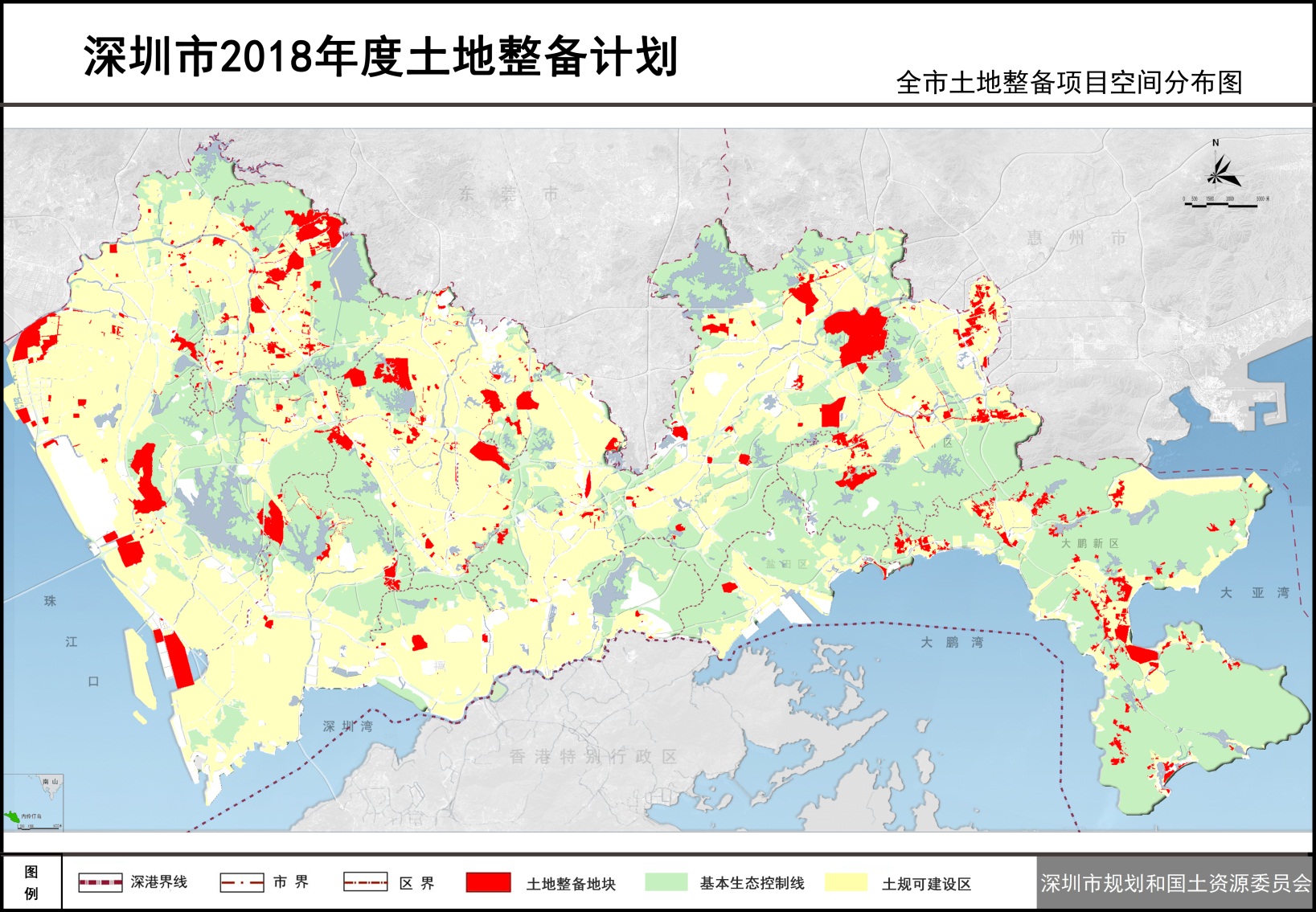 福田区罗湖区南山区盐田区宝安区龙岗区龙华区坪山区光明新区大鹏新区前海合作区合计安排年度整备任务规模10 50110 10 200180 90 90 200 120401100 福田区罗湖区南山区盐田区宝安区龙岗区龙华区坪山区光明新区大鹏新区合计2018年计划完成整备规模3.51.595110100353092100486福田区罗湖区南山区盐田区宝安区龙岗区龙华区坪山区光明新区大鹏新区前海合作区其他合计安排年度土地整备资金土地整备项目资金0.2230.13610.4350.282.5149.55408由前海管理局安排4.2594.324安排年度土地整备资金拆迁安置房建设资金0000000000.50—0.5安排年度土地整备资金其他资金0.1760.1760.1760.1760.1760.1760.1760.1760.1760.1760.1760.1760.176安排年度土地整备资金小计95959595959595959595959595行政区实施主体项目序号项目名称整备实施总规模（公顷）累计已拨付资金（亿元）备注福田区福田区政府1香蜜湖片区（国际交流中心）83.170较大面积产业空间项目福田区福田区政府2花卉世界19.40较大面积产业空间项目福田区福田区政府3深圳国际交流学校（金联沥青厂）5.70.225较大面积产业空间项目福田区福田区政府4梅林废物处理站整备项目2.50较大面积产业空间项目福田区福田区政府5市急救、血液、医学信息中心综合楼地块2.010.212福田区福田区政府6深圳市地税局新沙地块保障房0.240福田区福田区政府7上梅林股份公司原特区管理线外土地整备208.30福田区福田区政府8福田区重大产业项目用地处理——重大产业项目用地保障专项行动项目福田区福田区政府9福田区饮用水水源一级保护区——饮用水水源一级保护区项目小计小计小计小计321.320.437罗湖区罗湖区政府1红岗创新广场8.50较大面积产业空间项目罗湖区罗湖区政府2莲塘东片区国威路东侧地块0.50较大面积产业空间项目罗湖区罗湖区政府3翠竹街道产业项目2.10较大面积产业空间项目罗湖区罗湖区政府4莲塘口岸范围收地17.3—罗湖区罗湖区政府5莲塘片区罗沙路南地块40.17罗湖区罗湖区政府6莲塘国威路北、畔山路东地块11.80.12罗湖区罗湖区政府7莲塘口岸1.1万平方米办公用地购买1.1（办公建筑面积）0罗湖区罗湖区政府8罗湖区重大产业项目用地处理——重大产业项目用地保障专项行动项目罗湖区罗湖区政府9罗湖区饮用水水源一级保护区——饮用水水源一级保护区项目小计小计小计小计44.20.29南山区南山区政府、市规划国土委1南头直升机场地块24.4-南山区南山区政府2南山区较大面积产业空间零散地块6.53-较大面积产业空间项目南山区南山区政府3麻磡河流域综合治理地块22.87-南山区南山区政府4白芒河流域水环境综合治理地块（含西丽水库西片区水质保障工程地块）26.35-南山区南山区政府5大磡河流域水环境综合治理地块（含西丽水库东片区水质保障工程地块）17.75-南山区南山区政府6福丽农场（XDFL002）地块25.9-南山区南山区政府7西丽湖度假村地块43-南山区南山区政府8基本农田保护区用地征收4.12-南山区南山区政府9南山水厂二期用地地块8.2-南山区南山区政府10南山区国有储备地清理--南山区南山区政府11南山区土地整备利益统筹专项行动--土地整备利益统筹专项行动项目南山区南山区政府12南山区未完善征转地手续未建设空地和重大产业项目用地处理--违法建筑空间管控专项及重大产业项目用地保障专项行动项目南山区南山区政府13南山区饮用水水源一级保护区--饮用水水源一级保护区项目小计小计小计小计179.12-盐田区市规划国土委1盐田港后方陆域西南片区盐田港历史用地处理46.20盐田区盐田区政府2小梅沙片区28.80较大面积产业空间项目盐田区盐田区政府3原部队用地块3.70较大面积产业空间项目盐田区盐田区政府4盐田区国有储备地清理690盐田区盐田区政府5盐田区重大产业项目用地处理--重大产业项目用地保障专项行动项目盐田区盐田区政府6盐田区饮用水水源一级保护区-0饮用水水源一级保护区项目小计小计小计小计147.70宝安区宝安区政府、市规划国土委1大铲湾港区土地及海域（深圳“互联网+”未来科技城）整备地块485.1-较大面积产业空间项目（其中陆域用地约163.7公顷）宝安区宝安区政府、市规划国土委2市路桥集团道路与养护维修基地拟置换地块3.040宝安区宝安区政府3三围海洋城地块53.331.01较大面积产业空间项目宝安区宝安区政府4新桥东片区重点产业项目7.17-较大面积产业空间项目宝安区宝安区政府5水田地块5.6-宝安区宝安区政府6祝龙田（石龙消防站）地块2.660宝安区宝安区政府7和平社区鱼鰮地地块77-宝安区宝安区政府8T4航站楼扩建地块5.60宝安区宝安区政府9海诚工业园地块7.41.5宝安区宝安区政府10中国人民大学地块18.04-宝安区宝安区政府11煜硕码头地块（一期）220宝安区宝安区政府12英管山（大军山）二期土地整备地块10.58-宝安区宝安区政府13海上田园地块4204.2宝安区宝安区政府14沙井壆岗地块18.510.38宝安区宝安区政府15三围鱼鰮地地块51.3-宝安区宝安区政府16新丰电器厂地块117.534宝安区宝安区政府17北车基地项目（一期）29.0814.4宝安区宝安区政府18新桥街道清平古墟西侧地块2.080宝安区宝安区政府19新桥街道国税北侧地块1.370宝安区宝安区政府20燕罗街道罗田林场地块2.170宝安区宝安区政府21松岗沙浦围地块3.470宝安区宝安区政府22桥头次中心区地块2.234.9宝安区宝安区政府23西部沿江新城（一期）4.60宝安区宝安区政府24新和社区孖庙涌旧村地块3.490宝安区宝安区政府25宝安区土地整备利益统筹专项行动--土地整备利益统筹专项行动项目宝安区宝安区政府26宝安区未完善征转地手续未建设空地和重大产业项目用地处理--违法建筑空间管控专项及重大产业项目用地保障专项行动项目宝安区宝安区政府27宝安区饮用水水源一级保护区-0饮用水水源一级保护区项目宝安区宝安区政府28宝安区村办学校土地房产遗留问题处理--原特区外村办学校土地房产遗留问题处理项目小计小计小计小计1246.8233.924龙岗区龙岗区政府1平湖南现代化铁路货场地块45-较大面积产业空间项目龙岗区龙岗区政府2平湖鹅公岭工业区地块50.563.2较大面积产业空间项目龙岗区龙岗区政府3深圳市金融产业服务基地地块14122.09较大面积产业空间项目龙岗区龙岗区政府4华侨城故事创意园6.6-较大面积产业空间项目龙岗区龙岗区政府5中部片区土地整备19.9-较大面积产业空间项目龙岗区龙岗区政府6龙岗104-01片区法图02-12地块0.99-较大面积产业空间项目龙岗区龙岗区政府7六约深峰路地块1.35-较大面积产业空间项目龙岗区龙岗区政府8香港稳达公司征地历史遗留地块9.93-较大面积产业空间项目龙岗区龙岗区政府9横岗深坑片区9.02-较大面积产业空间项目龙岗区龙岗区政府10横岗新兴丰林厂7.61-较大面积产业空间项目龙岗区龙岗区政府11外环高速五联出口地块5-较大面积产业空间项目龙岗区龙岗区政府12新生坪西工业区项目10-较大面积产业空间项目龙岗区龙岗区政府13新生天安低山地块15-较大面积产业空间项目龙岗区龙岗区政府14龙西第三工业区项目8.8-较大面积产业空间项目龙岗区龙岗区政府15体育新城二期地块5.30.18较大面积产业空间项目龙岗区龙岗区政府16三号屠宰场二期储备用地地块14.761.17较大面积产业空间项目龙岗区龙岗区政府17龙岗同乐老太坑地块20.250较大面积产业空间项目龙岗区龙岗区政府18深圳市国际低碳城地块28318.3839较大面积产业空间项目龙岗区龙岗区政府19龙岗区老太坑片区230-较大面积产业空间项目龙岗区龙岗区政府20正坑水库水源保护区28.370龙岗区龙岗区政府21五联片区111-龙岗区龙岗区政府22坂田环城路与雅南路交界处地块3.590.05龙岗区龙岗区政府23坂田麻竹山片区整备地块5.750龙岗区龙岗区政府24坂田东方龙生态谷地块7.840龙岗区龙岗区政府25坂田龙船窝片区地块2.280.0006龙岗区龙岗区政府26龙岗区坂田银湖山郊野公园地块540.125龙岗区龙岗区政府27坂田高山片区地块3.960.86龙岗区龙岗区政府28坂田岗头落坑片区地块2342.46龙岗区龙岗区政府29炳坑旧村地块8.342.13龙岗区龙岗区政府30龙西对面岭地块（儿童医院）2.340.92龙岗区龙岗区政府31国际大学园地块80.450龙岗区龙岗区政府32坪地四方埔上坑塘土地地块3305.43龙岗区龙岗区政府33南头直升机场新址（樟坑径新机场）整备地块5.4-龙岗区龙岗区政府34龙岗区土地整备利益统筹专项行动--土地整备利益统筹专项行动项目龙岗区龙岗区政府35龙岗区未完善征转地手续未建设空地和重大产业项目用地处理--违法建筑空间管控专项及重大产业项目用地保障专项行动项目龙岗区龙岗区政府36龙岗区饮用水水源一级保护区-0饮用水水源一级保护区项目龙岗区龙岗区政府37龙岗区村办学校土地房产遗留问题处理--原特区外村办学校土地房产遗留问题处理项目小计小计小计小计1761.3957.00 龙华区市规划国土委1深华快速路—福龙立交工程（收地部分）5.410龙华区市规划国土委2南坪快速和十号线风景用地13.340龙华区龙华区政府3九龙山科技园地块2188.67较大面积产业空间项目龙华区龙华区政府4白鸽湖产业园（二期）33.52—龙华区龙华区政府5能源公园50龙华区龙华区政府6长湖公园6.850龙华区龙华区政府7华电地块28.450.05龙华区龙华区政府8樟坑华侨新村地块3.161.99龙华区龙华区政府9简上21栋地块7.30.59龙华区龙华区政府10科技文化核心区（一期）138.720.05龙华区龙华区政府11民治彩悦地块1.2-龙华区龙华区政府12大浪时尚小镇地块1330龙华区龙华区政府13大浪商服地块5.80龙华区龙华区政府14九龙山高尔夫球场地块124.940龙华区龙华区政府15地铁四号线北延车辆段（观澜高尔夫收地）地块11.610.01龙华区龙华区政府16达菲地块7.38-龙华区龙华区政府17龙华区国有储备地清理--龙华区龙华区政府18龙华区土地整备利益统筹专项行动--土地整备利益统筹专项行动项目龙华区龙华区政府19龙华区未完善征转地手续未建设空地和重大产业项目用地处理--违法建筑空间管控专项及重大产业项目用地保障专项行动项目龙华区龙华区政府20龙华区饮用水水源一级保护区-0饮用水水源一级保护区项目龙华区龙华区政府21龙华区村办学校土地房产遗留问题处理--原特区外村办学校土地房产遗留问题处理项目小计小计小计小计743.6811.36坪山区坪山区政府1较大面积产业空间地块353.220.67较大面积产业空间项目坪山区坪山区政府2南布社区整村统筹土地整备28.480.08坪山区坪山区政府3沙湖整村统筹土地整备362.950.06坪山区坪山区政府4金沙整村统筹土地整备157.734.04坪山区坪山区政府5收购江岭保障性住房3.85.58坪山区坪山区政府6华谊兄弟文化影视城（二期）地块2.41.04坪山区坪山区政府7老坑片区3.732.41坪山区坪山区政府8金田东路等8条道路土地整备7.91.29坪山区坪山区政府9坪山区土地整备利益统筹专项行动--土地整备利益统筹专项行动项目坪山区坪山区政府10坪山区未完善征转地手续未建设空地处理和重大产业项目用地处理--违法建筑空间管控专项及重大产业项目用地保障专项行动项目坪山区坪山区政府11坪山区饮用水水源一级保护区-0饮用水水源一级保护区项目坪山区坪山区政府12坪山区村办学校土地房产遗留问题处理--原特区外村办学校土地房产遗留问题处理项目小计小计小计小计920.2115.17光明新区光明新区管委会1新材料（石墨烯）产业基地意向选址地块55.74-较大面积产业空间项目光明新区光明新区管委会2新一代信息技术产业基地意向选址地块16-较大面积产业空间项目光明新区光明新区管委会3人工智能产业基地意向选址地块137-较大面积产业空间项目光明新区光明新区管委会4人工智能产业基地意向选址地块217.66-较大面积产业空间项目光明新区光明新区管委会5甲子塘塘家片区地块25-较大面积产业空间项目光明新区光明新区管委会6招拍挂地块及其他地块（GM-M19地块）10.46-较大面积产业空间项目光明新区光明新区管委会7寰通菜场及其周边地块15.93-较大面积产业空间项目光明新区光明新区管委会8塘尾恒富市场地块14.9-较大面积产业空间项目光明新区光明新区管委会9光明科学城核心区项目170.11-光明新区光明新区管委会102018年产业用地项目17.13-　光明新区光明新区管委会11“12.20” 滑坡事故受影响区域及华星光电G11代线地块1220光明新区光明新区管委会12汇先丰公司A543-190宗地闲置土地处置收回地块0.370光明新区光明新区管委会13A632-0027部分用地收回地块2.180.11光明新区光明新区管委会14中山大学·深圳地块3143.54光明新区光明新区管委会15中山大学•深圳附属第七医院扩建地块140光明新区光明新区管委会16中山大学·深圳附属配套设施地块12.740光明新区光明新区管委会17原农场职工54万平方米发展用地二期选址地块36.660.4光明新区光明新区管委会18政府拟收回光明集团27宗用地111.410光明新区光明新区管委会19原城市化转地预留23个地块161.250光明新区光明新区管委会20凤凰牛场周边地块390光明新区光明新区管委会21招拍挂地块及其他地块1070光明新区光明新区管委会22塘家社区光明南征地返还用地地块6.070光明新区光明新区管委会23楼村社区光明南征地返还用地地块0.40光明新区光明新区管委会24上村社区征地返还用地项目1.56-光明新区光明新区管委会25历史遗留问题处理及储备用地清理3920.69光明新区光明新区管委会26光明新区土地整备利益统筹专项行动--土地整备利益统筹专项行动项目光明新区光明新区管委会27光明新区未完善征转地手续未建设空地处理和重大产业项目用地处理--违法建筑空间管控专项及重大产业项目用地保障专项行动项目光明新区光明新区管委会28光明新区饮用水水源一级保护区-0饮用水水源一级保护区项目光明新区光明新区管委会29光明新区村办学校土地房产遗留问题处理--原特区外村办学校土地房产遗留问题处理项目小计小计小计小计1700.574.74大鹏新区大鹏新区管委会1坝光、新大片区221.21-较大面积产业空间项目大鹏新区大鹏新区管委会2大鹏水头社区地块124.840.25大鹏新区大鹏新区管委会3葵新社区25-05地块100大鹏新区大鹏新区管委会4溪涌社区01-10地块10.10大鹏新区大鹏新区管委会5南澳新大社区地块184.880.4大鹏新区大鹏新区管委会6征转地历史遗留问题处理10340.3大鹏新区大鹏新区管委会7招拍挂地块及其他地块75.090.4大鹏新区大鹏新区管委会8大鹏新区土地整备利益统筹专项行动--土地整备利益统筹专项行动项目大鹏新区大鹏新区管委会9大鹏新区未完善征转地手续未建设空地处理和重大产业项目用地处理-0.4违法建筑空间管控专项及重大产业项目用地保障专项行动项目大鹏新区大鹏新区管委会10大鹏新区饮用水水源一级保护区--饮用水水源一级保护区项目大鹏新区大鹏新区管委会11大鹏新区村办学校土地房产遗留问题处理--原特区外村办学校土地房产遗留问题处理项目小计小计小计小计1660.121.75前海合作区市规划国土委1前海三大家及边防部队地块--由前海管理局安排资金前海合作区市经贸信息委2南山热电厂地块--资金安排按市政府相关会议纪要执行小计小计小计小计--其他市轨道办1平南铁路暂停货运经济补偿及资产收购--合计合计合计合计8725.13124.67项目位置序号项目名称项目实施面积（公顷）备注南山区1牛成村土地整备利益统筹项目141.26南山区2长源村白石岭土地整备利益统筹项目197.57南山区3西丽白芒村沙坑土地整备利益统筹项目                                               8.14较大面积产业空间项目南山区4石壁龙土地整备利益统筹项目169较大面积产业空间项目宝安区5新桥社区土地整备利益统筹项目117宝安区6沙四社区土地整备利益统筹项目12.54宝安区7宝安区环境产业创新中心北区土地整备利益统筹项目2.2宝安区8和平社区土地整备利益统筹项目20宝安区9三围社区土地整备利益统筹项目5.98宝安区10南昌社区土地整备利益统筹项目230宝安区11沙井壆岗土地整备利益统筹项目20宝安区12石岩水田社区土地整备利益统筹项目13宝安区13石岩浪心社区土地整备利益统筹项目10宝安区14沙井和一社区土地整备利益统筹项目29宝安区15官田社区土地整备利益统筹项目14.15宝安区16祝龙田地块土地整备利益统筹项目2.66宝安区17钟屋社区土地整备利益统筹项目6.6宝安区18祝龙田教育产业用地土地整备利益统筹项目7.2较大面积产业空间项目宝安区19上排社区土地整备利益统筹项目20.06宝安区20塘下涌地块土地整备利益统筹项目4.61较大面积产业空间项目宝安区21黄田社区土地整备利益统筹项目73.44龙岗区22平湖鹅公岭工业区土地整备利益统筹项目46龙岗区23平湖金融基地辅城坳土地整备利益统筹项目92龙岗区24园山保安社区土地整备利益统筹项目64龙岗区25坪地中心社区上輋村土地整备利益统筹项目55龙岗区26坪地四方埔社区土地整备利益统筹项目293龙岗区27坪地中心社区富乐片区土地整备利益统筹项目51龙岗区28龙岗龙东社区上井地块土地整备利益统筹项目35.14龙岗区29南湾中部片区土地整备利益统筹项目33龙岗区30龙岗区同德社区土地整备利益统筹项目522龙岗区31龙岗区国际低碳城坪西片区土地整备利益统筹项目204（首期105.45）龙岗区32南湾下李朗社区土地整备利益统筹项目15.79龙岗区33坂田上雪社区土地整备利益统筹项目7.88龙华区34上横朗社区机荷高速边地块土地整备利益统筹项目5.43龙华区35三联地块土地整备利益统筹项目17.67龙华区36观澜黎光土地整备利益统筹项目25龙华区37玉石新村地块土地整备利益统筹项目21.41龙华区38大浪横朗地块土地整备利益统筹项目140.9龙华区39清湖股份合作公司土地整备利益统筹项目15.91龙华区40观湖万安堂土地整备利益统筹项目2.76龙华区41浪口河坑第四住宅区地块土地整备利益统筹项目15.62龙华区42清湖黄泥塘地块土地整备利益统筹项目9.24龙华区43大浪赖屋山菜地周边地块土地整备利益统筹项目1.16龙华区44观澜桂花社区土地利益统筹项目1.7龙华区45新百丽厂区用地土地整备利益统筹项目7.79龙华区46松元厦土地整备利益统筹项目5.24龙华区47民治民乐地块土地整备利益统筹项目6.88龙华区48观湖下围土地整备利益统筹项目14龙华区49观澜君子布土地整备利益统筹项目16.1龙华区50观澜创君新土地整备利益统筹项目5.5龙华区51观澜企坪股份合作公司土地整备利益统筹项目6龙华区52观澜库坑陂新村土地整备利益统筹项目6.13龙华区53观澜库坑围仔村土地整备利益统筹项目6.03龙华区54福城狮径土地整备利益统筹项目9.36龙华区55福城茜坑老围土地整备利益统筹项目42龙华区56大浪颐丰华地块土地整备利益统筹项目13.35龙华区57大浪谭罗别墅区北侧土地整备利益统筹项目7.75龙华区58福城新围土地整备利益统筹项目5.78龙华区59观澜石三股份合作公司土地整备利益统筹项目4.65龙华区60观澜方二股份合作公司土地整备利益统筹项目2.7坪山区61卢屋居民小组土地整备利益统筹项目18.64坪山区62树山背居民小组土地整备利益统筹项目15坪山区63龙田地块土地整备利益统筹项目7坪山区64沙田整村统筹（一期）土地整备利益统筹项目35.73光明新区65东坑社区土地整备利益统筹项目83.47光明新区66甲子塘社区土地整备利益统筹项目5.65光明新区67玉律社区土地整备利益统筹项目22.07光明新区68田寮社区土地整备利益统筹项目9.85光明新区69楼村社区土地整备利益统筹项目30.63光明新区70上村社区土地整备利益统筹项目7.18光明新区71西田社区土地整备利益统筹项目4.55大鹏新区72葵新社区虎地排片区土地整备利益统筹项目25.6大鹏新区73布新社区土地整备利益统筹项目26.63大鹏新区74西涌社区土地整备利益统筹项目79.58大鹏新区75葵丰社区土地整备利益统筹项目22.61大鹏新区76溪涌社区土地整备利益统筹项目76区域项目名称序号安置地块项目建设规模（万㎡）项目用地面积（公顷）总套数项目投资总额（万元）已安排资金(万元）拟安排资金（万元）大鹏新区大鹏拆迁安置项目1东涌水库拆迁安置6.222.2740931797165005000总计总计总计总计6.222.2740931797165005000区域项目名称序号项目建设规模（万㎡）项目用地面积（公顷）总套数大鹏新区南澳01-03地块安置房建设项目1-2.97-大鹏新区大鹏02-04地块安置房建设项目2-1.72-大鹏新区葵涌02-15地块安置房建设项目3-1.17-总计总计总计总计5.86-序号区域项目名称实施单位项目总面积2018年计划面积年度主要工作内容起止时间总投资至2017年已下达的资金计划申请年度投资项目立项依据一、新建项目 15个一、新建项目 15个一、新建项目 15个一、新建项目 15个一、新建项目 15个一、新建项目 15个一、新建项目 15个一、新建项目 15个一、新建项目 15个一、新建项目 15个一、新建项目 15个一、新建项目 15个1罗湖区螺岭人行地下通道工程罗湖区政府0.10.1征收地、房屋征收补偿2017-2018-020-2罗湖区深圳市老龄综合服务中心涉及烟草工业有限责任公司旧址用地收地项目罗湖区政府、市规划国土委2.12.1征收地、房屋征收补偿2018-2019490004900市政府五届一百三十三次常务会议纪要3宝安区宝安广电发射中心迁址新建工程宝安区政府0.25-征收地、房屋征收补偿2018-2018--0深发改〔2009〕1208号4宝安区深圳市科技馆（新馆）宝安区政府12.005-征收地、房屋征收补偿2018-2018---深发改〔2017〕860号5宝安区妈湾跨海通道（月亮湾大道-沿江高速）宝安区政府37.65_征收地、房屋征收补偿2018-2021___深发改〔2018〕36号6宝安区石清大道二期（石岩段）宝安区政府__征收地、房屋征收补偿2018-2020___深发改〔2016〕484号7龙岗区梅观高速公路清湖南段市政道路工程龙岗区政府10.190.7征收地、房屋征收补偿2017-201825417014000深发改函〔2017〕2613号8龙岗区机荷高速扩建工程龙岗区政府--征收地、房屋征收补偿2018-2020500005000-9龙岗区布吉综合停车场龙岗区政府1.961.96征收地、房屋征收补偿----深发改〔2016〕1087号10龙华区龙观快速路北延段工程房屋征收项目龙华区政府8-----5000深高指〔2016〕2号11坪山区绿梓大道北段坪山区政府--------12坪山区龙坪盐通道（坪山段）坪山区政府--------13光明新区深圳市公安消防支队消防应急救援实战训练基地（西田地块）房屋征收项目光明新区管委会40.52征收地、房屋征收补偿2017-2018400300100深发改〔2009〕827号、 深发改〔2015〕30号14光明新区长圳安居工程及其附属工程征收项目光明新区管委会20.768.47征收地、房屋征收补偿2017-2018-030深发改〔2016〕323号、深发改〔2016〕426号15光明新区公常路中山大学深圳校区段下穿改造工程光明新区管委会29.05-征收地、房屋征收补偿----深发改函〔2018〕1343号小计小计小计小计126.0713.853571730029050二、续建项目 59 个二、续建项目 59 个二、续建项目 59 个二、续建项目 59 个二、续建项目 59 个二、续建项目 59 个二、续建项目 59 个二、续建项目 59 个二、续建项目 59 个二、续建项目 59 个二、续建项目 59 个二、续建项目 59 个16宝安区、龙岗区、龙华区、坪山区、光明新区深圳外环高速公路深圳市特区建设发展集团有限公司823.7931.58征收地、房屋征收补偿2016-20196300006300000粤发改交通函〔2014〕2020号17罗湖区、南山区、宝安区、龙岗区、龙华区、光明新区赣深铁路客运专线深圳段罗湖区政府、南山区政府、宝安区政府、龙岗区政府、龙华区政府、光明新区管委会-------铁总鉴函〔2018〕248号18罗湖区仙湖植物园征地补偿项目（水库新村）罗湖区政府70.970.9征收地、房屋征收补偿2016-201849004500400市政府办公会议纪要〔2008〕252号19罗湖区水库一级水源保护区围网范围征地及清退拆迁补偿（水库新村征地拆迁）罗湖区政府138138征收地、房屋征收补偿2014-2018640040002400市政府办公会议纪要〔2009〕13号20罗湖区深圳中学总体改造三期工程征收项目深圳市教育局7.598-征收地、房屋征收补偿2016-201915127.59118731085深发改〔2009〕28号21罗湖区春风隧道工程征收项目罗湖区政府0.60.1征收地、房屋征收补偿2016-2019-16001000市政府常务会议纪要六届十一次22罗湖区“二线插花地”棚户区改造征收项目罗湖区政府7.23-征收地、房屋征收补偿2016-2019----23福田区坂银通道工程征地及拆迁项目（福田段）福田区政府0.7050.705审计、结算尾款2014-2018800030深发改〔2012〕1262号24福田区220kV及110kV车公庙西输变电工程征地及拆迁项目福田区政府0.910.91审计、结算尾款2013-20182800024927.5112深发改〔2008〕 968号25福田区侨城东路北延工程福田辖区段福田区政府--征收地、房屋征收补偿2014-2018---深发改〔2010〕1332号26福田区春风路隧道工程(福田段)福田区政府0.050.05征收地、房屋征收补偿2017-2018---市政府六届十一次常务会议纪要27福田区福田口岸东广场拆迁补偿项目市航运集团、福田区政府、市规划国土委1.970.48征收地、房屋征收补偿2008-201839400394000市政府办公会议纪要〔2013〕279号、深拆协字〔2008〕第026号28南山区东角头油气库企业搬迁整治项目南山区政府8.13-__6400049366.914633市政府办公会议纪要（2008）446号29宝安区凤塘大道(和沙路—107国道）扩建工程项目宝安区政府--征收地、房屋征收补偿2016-2017-00深发改〔2013〕386号、深发改〔2016〕308号30宝安区石清大道一期道路工程（石岩段）征收项目宝安区政府26.7218.08征收地、房屋征收补偿2017-201811580.986127.561000宝发改函〔2013〕54号31宝安区洲石路延长段市政工程房屋征收项目宝安区政府6.086.08征收地、房屋征收补偿2017-20181705013648.52800宝发改函〔2013〕377号32宝安区沙井南环至玉律道路工程房屋征收项目宝安区政府12.8612.86征收地、房屋征收补偿_-706000深宝公路函〔2009〕258号33宝安区沙江西路延伸段（沙井新和路—广深高速西辅道）市政工程房屋征收项目宝安区政府13.33510.67征收地、房屋征收补偿2015-2018-15900宝发改函〔2015〕335号34宝安区展览大道（海云路-蚝业路）宝安区政府--__----35宝安区重庆路西延段（海滨大道—松福大道）宝安区政府8.12征收地、房屋征收补偿2016-2018---宝发改政投〔2015〕5号36宝安区沙福路西延路（海滨大道-锦程路）宝安区政府--__---深发改〔2015〕562号37宝安区南环路西延段（海滨大道-锦程路）宝安区政府--__---宝发改政投〔2015〕5号38宝安区深圳市五指耙森林公园房屋征收项目宝安区政府105.81105.81征地拆迁2016-2018--3000深发改〔2009〕976号39宝安区高速公路收费站及配套设施工程罗田收费站工程房屋征收项目宝安区政府21.74-房屋征收、补偿2017-2018--880深发改〔2017〕118号40宝安区高速公路收费站及配套设施工程塘头收费站工程房屋征收项目宝安区政府9.949.94征收地、房屋征收补偿工作2018-2018-0500深发改〔2016〕1529号41宝安区上寮河上游段综合治理工程房屋征收项目宝安区政府--征收地、房屋 征收补偿---700深发改〔2014〕1350号42宝安区石岩河综合整治工程（一期）房屋征收项目宝安区政府4.118-征收地、房屋征收补偿工作2017-2018--6270深发改〔2014〕8号43宝安区广深沿江高速二期工程宝安区政府123.16123.16征收地、房屋征收补偿工作2015-2019---省政府会纪〔2015〕10号44宝安区大空港新城区截流河综合治理工程宝安区政府--征收地、房屋征收补偿2017-2018---深发改〔2016〕430号45宝安区凤凰山综合车场宝安区政府3-征收地、房屋征收补偿2016-2019-00深发改〔2016〕1086号46龙岗区南坪快速路三期龙岗区政府30.9开展征地拆迁工作_43000163279000-47龙岗区秀峰收费站工程项目龙岗区政府--征收地、房屋征收补偿_---市政府六届十三次常务会议纪要48龙岗区排榜收费站工程项目龙岗区政府--征收地、房屋征收补偿_---市政府六届十三次常务会议纪要49龙岗区龙岗收费站工程项目龙岗区政府--征收地、房屋征收补偿_---市政府六届十三次常务会议纪要50龙岗区“二线插花地”棚户区改造征收项目龙岗区政府5.875.87征收地、房屋征收补偿2017-2018--0深会纪〔2016〕1号51龙岗区深圳市吉华医院房屋征收项目龙岗区政府10.710.7征收地、房屋征收补偿2011-201813000120002500深发改〔2009〕1052号52龙岗区东部过境快速路房屋征收补偿项目龙岗区政府185.420.6征收地、房屋征收补偿2015-201813500011234022660粤发改交通〔2010〕243号53龙华区观澜大水坑综合停车场龙华区政府2.12.1征收地、房屋征收补偿2016-20830000全市交通基础设施建设三大会战十大行动责任书54龙华区观澜中学改扩建工程房屋征收项目龙华区政府9.270__23200198003400深发改〔2014〕177号55龙华区梅观高速公路市政化改造工程房屋征收项目龙华区政府--__600004000深发改〔2010〕1008号56龙华区深华快速路-福龙立交工程房屋征收项目龙华区政府40.72__3080005500市政府六届七次常务会议纪要57龙华区龙华中学改扩建工程房屋征收项目龙华区政府2.65-__-1516.63170深发改〔2013〕1538号58龙华区市人民医院龙华分院用地项目龙华区政府1.81-__-898.4740深发改〔2013〕968号59龙华区深华快速路工程房屋征收项目龙华区政府20.5-__-9037.437500深宝公路函〔2009〕5号60龙华区民乐路市政工程龙华区政府19.87 -征收地、房屋征收补偿2016-20181890-深发改〔2009〕13号61坪山区绿梓大道一标B段房屋征收项目坪山区政府8.72征收地、房屋征收补偿2017-2018170000860020000-62坪山区绿梓大道二标房屋征收项目坪山区政府31征收地、房屋征收补偿2017-201830000536610000深坪发财函〔2015〕1637号63坪山区深圳市技术大学（二期）坪山区政府7.3-征收地、房屋征收补偿-73000---64坪山区南坪快速路三期工程房屋征收项目坪山区政府110.57征收地、房屋征收补偿2015-201850000126893000深发改〔2010〕2536号65坪山区坪山新区横坪公路改造工程房屋征收项目坪山区政府0.560.18征收地、房屋征收补偿2016-201956009102000深发改〔2010〕1623号66坪山区聚龙路道路工程房屋征收项目坪山区政府0.710.2征收地、房屋征收补偿2017-20183014-2000深发改〔2015〕1386号67坪山区东部过境快速路项目坪山区政府3.20.27征收地、房屋征收补偿-1640015000-68光明新区公明供水调蓄工程(二级保护区范围)光明新区管委会244.859征收地、房屋征收补偿2017-2018--0市政府五届九十六次常务会议纪要69光明新区光侨大道至布龙路连接线市政工程光明新区段光明新区管委会10.971.99征收地、房屋征收补偿2017-201850000100深发改〔2009〕260号70大鹏新区坝光整体搬迁安置小区配套工程建设项目三路一渠大鹏新区管委会6.225.6征收地、房屋征收补偿2013-20181300080000深发改〔2010〕2241号71大鹏新区坝光新兴产业基地房屋征收项目大鹏新区管委会655-征收地、房屋征收补偿2008-20183130003116000深发改〔2005〕597号72大鹏新区东涌水库征地拆迁补偿大鹏新区管委会195.26-征收地、房屋征收补偿2010-201823900205000市政府办公会议纪要〔2009〕156号73大鹏新区鹏坝路征地拆迁补偿大鹏新区管委会155征收地、房屋征收补偿2014-2018500040000市政府办公会议纪要〔2014〕27号74跨区撤“二线”收地补偿市规划国土委7.347.34征收地、房屋征收补偿2018-201833000033000深府协字〔2017〕第1号小计小计小计小计2865.7636.6418096621330613164480三、其他项目 4 个三、其他项目 4 个三、其他项目 4 个三、其他项目 4 个三、其他项目 4 个三、其他项目 4 个三、其他项目 4 个三、其他项目 4 个三、其他项目 4 个三、其他项目 4 个三、其他项目 4 个三、其他项目 4 个75跨区零星征（收）地及房屋征收项目市规划国土委--零星项目征（收）地及房屋征收补偿2018--20076跨区征（收）地及房屋征收项目的测绘评估等技术支持费用市规划国土委--征（收）地及房屋征收补偿项目的测绘及评估费用2018-_50077龙岗区惠盐高速公路深圳段改扩建工程项目龙岗区政府63.38-征收地、房屋征收补偿54000　0补偿费用由企业支付78龙岗区、坪山区深汕西高速公路改扩建工程项目龙岗区政府、坪山区政府--征收地、房屋征收补偿-　0补偿费用由企业支付粤发改交通函〔2018〕783号小计小计小计小计63.38-54000-700合计合计合计合计3055.15650.501899378.571330913.02194230序号区域项目名称实施单位项目总面积（万㎡）总投资（万元）申请年度投资（万元）1罗湖区深圳市城市轨道交通14号线房屋征收项目（罗湖区段）罗湖区政府--3002罗湖区深圳市城市轨道交通2号线三期、8号线一期房屋征收项目（罗湖区段）罗湖区政府-217005003南山区深圳市城市轨道交通12号线房屋征收项目南山区政府---4南山区深圳市城市轨道交通13号线房屋征收项目南山区政府---5盐田区深圳市城市轨道交通8号线一、二期工程房屋征收项目（盐田区段）盐田区政府--50006宝安区深圳市城市轨道交通6号线工程房屋征收项目（宝安区段）宝安区政府24303000510007宝安区深圳市城市轨道交通12号线工程房屋征收项目（宝安区段）宝安区政府12-130008宝安区深圳市城市轨道交通13号线工程房屋征收项目（宝安区段）宝安区政府30-10009宝安区深圳国际会展中心配套市政工程房屋征收项目 （轨道20号线房屋征收项目）宝安区政府--90010龙岗区深圳市城市轨道交通10号线工程房屋征收项目（龙岗区段）龙岗区政府10528000500011龙岗区深圳市城市轨道交通14号线工程房屋征收项目（龙岗区段）龙岗区政府--1880012龙岗区深圳市城市轨道交通16号线工程房屋征收项目（龙岗区段）龙岗区政府--1850013龙华区深圳市城市轨道交通4号线北延段工程房屋征收项目（龙华区段）龙华区政府17.22157400360014龙华区深圳市城市轨道交通6号线工程房屋征收项目（龙华区段）龙华区政府--250015坪山区深圳市城市轨道交通14号线工程房屋征收项目（坪山区段）坪山区政府23.71-2568016坪山区深圳市城市轨道交通16号线工程房屋征收项目（坪山区段）坪山区政府25.66-2632017光明新区深圳市城市轨道交通6号线工程房屋征收项目（光明新区段）光明新区管委会12741000015000018光明新区深圳市城市轨道交通6号线支线房屋征收项目（光明新区段）光明新区管委会20-30000合计合计合计合计384.59920100352100序号区域项目名称实施单位项目总面积2018年计划面积年度主要工作内容总投资已完成投资项目立项依据一、新建项目 232 个一、新建项目 232 个一、新建项目 232 个一、新建项目 232 个一、新建项目 232 个一、新建项目 232 个一、新建项目 232 个一、新建项目 232 个一、新建项目 232 个一、新建项目 232 个1福田区华富村东、西区房屋征收项目福田区政府11.77测绘、评估等前期工作-0-2罗湖区清水河一路罗湖区政府0.870.87征收地、房屋征收补偿-0罗发改〔2017〕199 号3罗湖区清水河五路、环仓南路罗湖区政府征收地、房屋征收补偿-04南山区格木道、子京道用地收回项目南山区政府0.220.22-150--5南山区南油小学红线范围内征地拆迁南山区政府---200--6南山区高新公寓综合改造项目南山区政府-----7南山区活泉二街（龙珠七号路）南北段土地整备南山区政府0.590.59-184--8南山区华英路B段土地整备南山区政府0.620.62---深南发改〔2017〕4号9南山区创新大厦周边道路征地拆迁南山区政府0.270.27-312-深南发改〔2017〕4号10盐田区沙头角中学教师楼房屋征收盐田区政府0.20.2测绘、评估等前期工作400--11盐田区第八期保障房盐田区政府1.41.4征收地、房屋征收补偿1000--12盐田区盐田港后方陆域拖车服务中心盐田区政府6-征收地、房屋征收补偿---13宝安区白沙坑综合整治工程宝安区政府--征收地、房屋征收补偿---14宝安区中共一大宝安旧址宝安区政府--测绘、评估等前期工作---15宝安区中医院（集团）第二医院工程项目宝安区政府--测绘、评估等前期工作---16宝安区福海体育公园宝安区政府--测绘、评估等前期工作---17宝安区燕罗街道大华路（红燕路—富恒路）新建工程宝安区政府0.870.87测绘、评估等前期工作2000宝发改政投〔2017〕38号18宝安区燕罗街道金鹤路(红湖路--大浦路)新建工程宝安区政府0.750.75测绘、评估等前期工作1500宝发改政投〔2017〕38号19宝安区燕罗街道大浦路（金鹤路-向阳路）改造工程宝安区政府0.060.06测绘、评估等前期工作500宝发改政投〔2017〕38号20宝安区燕罗街道环胜南路（燕罗路至松福路）新建工程宝安区政府3.893.89测绘、评估等前期工作6700宝发改政投〔2012〕14号21宝安区燕罗街道山铭路（洋眉坑路-松白路）新建工程宝安区政府0.360.36测绘、评估等前期工作16000宝发改政投〔2017〕31号22宝安区南沙路（南环路-沙福路）新建工程宝安区政府--测绘、评估等前期工作--宝发改政投〔2016〕38号23宝安区蚝乡路（中心路-永荣路）新建工程宝安区政府--测绘、评估等前期工作--宝发改政投〔2017〕228号24宝安区石岩街道民营路（德悦路——石龙环南路）新建工程宝安区政府--测绘、评估等前期工作--宝发改政投〔2017〕182号25宝安区新桥街道怡丰路（长流陂路-上南大道）新建工程宝安区政府--测绘、评估等前期工作--宝发改政投〔2017〕132号26宝安区石岩街道民裕路（德悦路—民兴路）新建工程宝安区政府--测绘、评估等前期工作--宝发改政投〔2016〕425号27宝安区燕罗街道金鹤路（大浦路-向阳路）新建工程宝安区政府--测绘、评估等前期工作--宝发改政投〔2017〕133号28宝安区塘鑫路（新荔路-规划二路）宝安区政府0.360.36征收地、房屋征收补偿--宝发改〔2017〕69号29宝安区新荔路（凤塘大道-塘鑫路）宝安区政府0.190.19征收地、房屋征收补偿--宝发改〔2017〕66号30宝安区朗西路（燕罗路-喜高路）综合改造工程宝安区政府1.411.41征收地、房屋征收补偿--宝发改政投〔2015〕225号31宝安区新桥街道至丰路（庄南路-南沙快速预留辅道）新建工程宝安区政府0.550.55征收地、房屋征收补偿--宝发改政投〔2017〕234号32宝安区新桥街道东环路（南浦路-新桥立交）综合改造工程宝安区政府13.82-征收地、房屋征收补偿--宝发改立项〔2007〕26号33龙岗区香沙公园龙岗区政府3.4162-征收地、房屋征收补偿-0-34龙岗区龙城街道黄阁北九年一贯制学校龙岗区政府2.0462-征收地、房屋征收补偿150000-35龙岗区南湾街道康桥九年一贯制学校龙岗区政府2.164-征收地、房屋征收补偿150000-36龙岗区布吉街道百鸽笼九年一贯制学校龙岗区政府3.61-征收地、房屋征收补偿200000-37龙岗区横岗街道埔夏小学龙岗区政府0.9904-征收地、房屋征收补偿100000-38龙岗区龙城街道怡翠九年一贯制学校龙岗区政府3.48-征收地、房屋征收补偿200000-39龙岗区龙城街道龙飞九年一贯制学校龙岗区政府3.17-征收地、房屋征收补偿200000-40龙岗区宝龙街道东纵小学龙岗区政府1.3-征收地、房屋征收补偿120000-41龙岗区龙城街道华南师范大学附属龙岗大运学校龙岗区政府2.9628-征收地、房屋征收补偿105870-42龙岗区龙颈岭路、杨山路龙岗区政府2.530.6171测绘、评估等前期工作78190-43龙岗区雪象体育公园龙岗区政府74.59-征收地、房屋征收补偿358480-44龙岗区民乐路市政工程（龙岗段）龙岗区政府1.27-测绘、评估等前期工作100000-45龙岗区牛始埔路（龙岗大道-保障房路口段）工程龙岗区政府---00-46龙岗区沙荷路-盐排立交C、D匝道龙岗区政府---00-47龙岗区第三人民医院二期扩建工程龙岗区政府---00-48龙岗区连山五路项目龙岗区政府0.70.7征收地、房屋征收补偿120000-49龙岗区铜锣径三期及大康泵站进场道路转地项目龙岗区政府6767征收地、房屋征收补偿16000-50龙岗区长江埔路南延段工程龙岗区政府0.50.5征收地、房屋征收补偿-深龙发改〔2014〕141号51龙岗区恒安路（富康路-东部过境通道）龙岗区政府0.41530.4153征收地、房屋征收补偿-深龙发改〔2013〕394号52龙岗区阿波罗未来产业城启动区基础设施项目连山五路龙岗区政府0.70.7征收地、房屋征收补偿12000--53龙岗区阿波罗未来产业城启动区基础设施项目连山一路龙岗区政府4.148--28000--54龙岗区阿波罗未来产业城启动区基础设施项目永勤路龙岗区政府10.202--74000--55龙岗区阿波罗未来产业城启动区基础设施项目海绵城市龙岗区政府2.58--3000--56龙岗区深圳市机动车驾驶员训练考核场项目龙岗区政府47-征收地、房屋征收补偿-50-57龙岗区雅池路（西叶路-深汕公路段）市政工程项目龙岗区政府------58龙岗区西叶路龙岗区政府------59龙岗区惠盐高速公路深圳市东部环保电厂开口工程龙岗区政府3--30000--60龙岗区龙坪路二期龙岗区政府------61龙岗区丹荷路三标龙岗区政府------62龙岗区阳新路断头路改造工程龙岗区政府------63龙岗区花园河综合整治工程龙岗区政府--征收地、房屋征收补偿-0-64龙岗区上輋水综合整治工程龙岗区政府--征收地、房屋征收补偿-0-65龙岗区黄竹坑水综合整治工程龙岗区政府--征收地、房屋征收补偿-0-66龙岗区白泥坑排水渠综合整治工程龙岗区政府--征收地、房屋征收补偿-0-67龙岗区白泥坑水综合整治工程龙岗区政府--征收地、房屋征收补偿-0-68龙岗区岗头河综合整治工程龙岗区政府--征收地、房屋征收补偿-0-69龙岗区鸭麻窝排洪沟综合整治工程龙岗区政府--征收地、房屋征收补偿-0-70龙岗区水径水左支沟综合整治工程龙岗区政府--征收地、房屋征收补偿-0-71龙岗区蕉坑水综合整治工程龙岗区政府--征收地、房屋征收补偿-0-72龙岗区莲花水综合整治工程龙岗区政府--征收地、房屋征收补偿-0-73龙岗区甘坑河综合整治工程龙岗区政府--征收地、房屋征收补偿-0-74龙岗区茅湖水综合整治工程龙岗区政府--征收地、房屋征收补偿-0-75龙岗区上禾塘水综合整治工程龙岗区政府--征收地、房屋征收补偿-0-76龙岗区浪背水综合整治工程龙岗区政府--征收地、房屋征收补偿-0-77龙岗区田心村排水渠综合整治工程龙岗区政府--征收地、房屋征收补偿-0-78龙岗区三棵松水黑臭整治工程龙岗区政府--征收地、房屋征收补偿-0-79龙岗区沙背沥河综合整治工程龙岗区政府--征收地、房屋征收补偿-0-80龙岗区龙岗中学排洪渠综合整治工程龙岗区政府--征收地、房屋征收补偿-0-81龙岗区新生排水渠综合整治工程龙岗区政府--征收地、房屋征收补偿-0-82龙岗区简龙河综合整治工程龙岗区政府--征收地、房屋征收补偿-0-83龙岗区简坑河综合整治工程龙岗区政府--征收地、房屋征收补偿-0-84龙岗区清友路龙岗区政府--征收地、房屋征收补偿-0-85龙岗区龙顶路龙岗区政府0.34090.3409征收地、房屋征收补偿6000-86龙岗区车站路龙岗区政府0.25-征收地、房屋征收补偿-0深龙发改[2015]999号87龙岗区文环路龙岗区政府0.18-征收地、房屋征收补偿-0深龙发改[2015]929号88龙岗区龙岗区第七人民医院龙岗区政府4.96-征收地、房屋征收补偿-0区政府办公会议纪要（62号）89龙岗区龙岗区第二人民医院龙岗区政府--征收地、房屋征收补偿-0区政府办公会议纪要（62号）90龙华区松山仔路龙华区政府0.780.78征收地、房屋征收补偿-0-91龙华区富荣路龙华区政府0.720.72征收地、房屋征收补偿-0-92龙华区观湖新田片区路网整治工程龙华区政府5.15-征收地、房屋征收补偿80.44-深龙华发财〔2016〕178 号93龙华区观盛二路（环观南路-澜汇路）工程龙华区政府1.77-征收地、房屋征收补偿1169.46-深龙华发财〔2017〕45号94龙华区片区路网综合整治工程第三批-观湖横坑片区龙华区政府3.25-征收地、房屋征收补偿4.5-深龙华发财〔2016〕178号95龙华区景祥路（平安路-金园路）工程设计龙华区政府1.05-征收地、房屋征收补偿204.55-深龙华发财〔2016〕178号96龙华区档案馆建设项目龙华区政府0.82-征收地、房屋征收补偿3776.52-97龙华区澜清二路龙华区政府1.99-征收地、房屋征收补偿0-深龙华发财〔2017〕2号98龙华区澜清三路龙华区政府0.95-征收地、房屋征收补偿37.88-深龙华发财〔2017〕2号99龙华区宝志工业路龙华区政府3.9-征收地、房屋征收补偿0--100龙华区观澜河流域（龙华片区）水环境综合整治工程-长坑水综合整治工程龙华区政府5.66-征收地、房屋征收补偿6032.58220市治水提质建设计划101龙华区观澜二中后山公园提升改造项目龙华区政府5.75征收地、房屋征收补偿568.18--102龙华区观盛四路工程征收补偿项目龙华区政府2.522.52征收地、房屋征收补偿0--103龙华区观湖文化艺术体育场馆项目龙华区政府2.022.02征收地、房屋征收补偿0-深龙华发改〔2017〕2 号104龙华区观澜大道改造工程(观湖段)龙华区政府11-征收地、房屋征收补偿---105龙华区世纪广场景观提升改造工程龙华区政府1.12-征收地、房屋征收补偿--深龙华发改〔2017〕173号106龙华区龙熙路龙华区政府0.6-征收地、房屋征收补偿10979.55--107龙华区人民路（福龙路-龙观路）改造工程龙华区政府14.38-征收地、房屋征收补偿5845.82-深龙华发财〔2016〕178 号108龙华区区“双提升”道路综合整治工程-建设路（布龙路~东环二路）龙华区政府7.97-征收地、房屋征收补偿24.7-深龙华发财〔2016〕178 号109龙华区片区路网综合整治工程第二批-龙华下油松片区龙华区政府2.13-征收地、房屋征收补偿4.55-深龙华发财〔2016〕178 号110龙华区华联片区路网整治工程龙华区政府8.95-征收地、房屋征收补偿53.79-深龙华发财〔2016〕178 号111龙华区片区路网综合整治工程第二批-龙华水斗南片区龙华区政府1.31-征收地、房屋征收补偿17.05-深龙华发财〔2016〕178 号112龙华区片区路网综合整治工程第二批-龙华水斗北片区龙华区政府3.38-征收地、房屋征收补偿5.68-深龙华发财〔2016〕178 号113龙华区龙华广场周边道路改造-龙奔路项目龙华区政府0.58-征收地、房屋征收补偿---114龙华区东环二路改造提升工程龙华区政府25.83-征收地、房屋征收补偿---115龙华区油松路（布龙路-东环二路）改造工程（民治段）龙华区政府8.06-征收地、房屋征收补偿6112.78-116龙华区广深港高铁扩建工程龙华区政府--征收地、房屋征收补偿---117龙华区华宁路（石岩外环路-大浪北路）综合改造工程龙华区政府8.99-征收地、房屋征收补偿14.73-深龙华发财〔2016〕178号118龙华区华盛路（华丰路-华宁路）市政工程龙华区政府3.560.3征收地、房屋征收补偿1564.53-深龙华发财〔2013〕73号119龙华区三智学校龙华区政府2.9-征收地、房屋征收补偿3497.91-深龙华发改函〔2017〕459号120龙华区片区路网综合整治工程第三批-大浪赖屋山片区龙华区政府2.79-征收地、房屋征收补偿0-深龙华发改〔2017〕2号121龙华区片区路网综合整治工程第三批-大浪三合片区龙华区政府0.980.38征收地、房屋征收补偿0.14-深龙华发改〔2017〕2号122龙华区片区路网综合整治工程第三批-大浪谭罗片区龙华区政府5.13-征收地、房屋征收补偿37.82-深龙华发改〔2017〕2号123龙华区大浪体育中心龙华区政府4.374.37征收地、房屋征收补偿37.88--124龙华区工业二路龙华区政府--征收地、房屋征收补偿0--125龙华区狮塘路龙华区政府1.860.4征收地、房屋征收补偿757.58-深龙华发改〔2017〕2号126龙华区茜坑南路龙华区政府0.73-征收地、房屋征收补偿0-深龙华发改〔2017〕2号127龙华区观澜人民路(二期)龙华区政府4.30.28征收地、房屋征收补偿9840.912819.86深发改〔2007〕800号128龙华区观天路西延段龙华区政府4.724.88征收地、房屋征收补偿757.58--129龙华区樟桂路（龙观快速路-桂祥路）（福城段）龙华区政府2.71.1征收地、房屋征收补偿1893.94-深发改〔2015〕1047号130龙华区狮径路道路工程龙华区政府-征收地、房屋征收补偿75.76-131龙华区大水坑片区路网改善工程龙华区政府4.61-征收地、房屋征收补偿210.15-深龙华发财〔2016〕178 号132龙华区片区路网综合整治工程第二批-福城新塘片区龙华区政府4.560.13征收地、房屋征收补偿41.09-深龙华发财〔2016〕178 号133龙华区片区路网综合整治工程第二批-福城悦兴围片区龙华区政府2.27-征收地、房屋征收补偿126-深龙华发财〔2016〕178 号134龙华区塘光路道路工程龙华区政府1.73-征收地、房屋征收补偿69.41-深龙华发财〔2016〕178 号135龙华区大水坑小学改扩建工程龙华区政府3.1-征收地、房屋征收补偿9373.99-深龙华发改函〔2017〕460号136龙华区片区路网综合整治工程（第三批）福城桔塘片区龙华区政府2.02-征收地、房屋征收补偿0-深龙华发改〔2017〕2号137龙华区片区路网综合整治工程（第三批）福城田茜片区龙华区政府1.04-征收地、房屋征收补偿0-深龙华发改〔2017〕2号138龙华区片区路网综合整治工程（第三批）福城章阁片区龙华区政府1.57-征收地、房屋征收补偿0-深龙华发改〔2017〕2号139龙华区桔塘路道路工程龙华区政府1.85-征收地、房屋征收补偿443.18--140龙华区观澜大道改造工程(福城段)龙华区政府34-征收地、房屋征收补偿---141龙华区外环高速福城段新增用地龙华区政府--征收地、房屋征收补偿---142龙华区龙华区环城绿道建设项目（大水坑段）（福城段）龙华区政府--征收地、房屋征收补偿---143龙华区片区路网综合整治工程第二批-观澜库坑片区龙华区政府3.96-征收地、房屋征收补偿33.94-深龙华发财〔2016〕178 号144龙华区片区路网综合整治工程第二批-观澜放马埔片区龙华区政府2.670.14征收地、房屋征收补偿2422.27-深龙华发财〔2016〕178 号145龙华区观澜版画-牛湖片区路网整治工程龙华区政府6.83-征收地、房屋征收补偿26.54-深龙华发财〔2016〕178 号146龙华区观澜黎光片区路网整治工程龙华区政府2.89-征收地、房屋征收补偿3.62-深龙华发财〔2016〕178 号147龙华区泗黎路（观光路-黎泰路）改造工程龙华区政府25.3-征收地、房屋征收补偿2262.35-深龙华发改〔2017〕2号148龙华区深圳桂花大道至东莞沙湖大道升级扩建工程龙华区政府12.01-征收地、房屋征收补偿0-深龙华发改〔2017〕393号149龙华区观澜中心小学改扩建工程龙华区政府2.7-征收地、房屋征收补偿37.88--150龙华区观澜桂花小学改扩建工程龙华区政府0.3-征收地、房屋征收补偿5681.82--151龙华区库坑片区规划学校龙华区政府2.2-征收地、房屋征收补偿803.79-深龙华发改函〔2017〕461号152龙华区观澜大道改造工程(观澜段)龙华区政府-征收地、房屋征收补偿53030.3--153龙华区观澜河流域（龙华片区）水环境综合整治工程-大布巷水综合整治工程龙华区政府1.59-征收地、房屋征收补偿568.18180市治水提质建设计划154龙华区桂花路停车场综合体龙华区政府0.83-征收地、房屋征收补偿4-深龙华发改〔2017〕2号155龙华区宝君路（环观南路-新湖路）市政工程龙华区政府4.1-征收地、房屋征收补偿135.98-深龙华发改〔2017〕2号156龙华区观澜石马径-君新片区路网整治工程龙华区政府0.72-征收地、房屋征收补偿---157龙华区裕广路（裕兴路-鳌湖街）龙华区政府1.68-征收地、房屋征收补偿---158龙华区章阁社区规划学校龙华区政府--征收地、房屋征收补偿---159龙华区龙华区环城绿道建设项目（观澜北段）龙华区政府--征收地、房屋征收补偿---160龙华区区中医院项目龙华区政府--征收地、房屋征收补偿---161龙华区大布巷片区规划学校龙华区政府--征收地、房屋征收补偿---162龙华区君子布片区规划学校龙华区政府1.63-征收地、房屋征收补偿---163坪山区麻雀坑水综合整治工程坪山区政府0.220.22征收地、房屋征收补偿---164坪山区坪山河流域短小支流综合整治工程坪山区政府2.212.21征收地、房屋征收补偿---165坪山区龙岗河流域短小支流综合整治工程坪山区政府0.820.82征收地、房屋征收补偿---166坪山区石井排洪渠综合整治工程坪山区政府0.330.33征收地、房屋征收补偿---167坪山区花鼓坪水黑臭水体整治工程坪山区政府0.360.36征收地、房屋征收补偿---168坪山区龙岗河深惠插花地河道（张河沥、马蹄沥）综合整治工程坪山区政府0.040.04征收地、房屋征收补偿---169坪山区横塘水生态海绵综合示范区工程坪山区政府0.070.07征收地、房屋征收补偿---170坪山区大山陂水库环湖绿道示范段建设工程坪山区政府0.020.02征收地、房屋征收补偿---171坪山区田头河综合整治工程坪山区政府0.550.55征收地、房屋征收补偿---172坪山区金龟河综合整治工程坪山区政府0.050.05征收地、房屋征收补偿---173坪山区燕子湖国际会议中心坪山区政府-0.015征收地、房屋征收补偿---174坪山区金辉路地下综合管廊坪山区政府1.86-征收地、房屋征收补偿---175坪山区儿童公园坪山区政府0.02-征收地、房屋征收补偿---176坪山区沙田中队消防站坪山区政府0.1-----177坪山区新横坪公路坪山段市政化改造坪山区政府3.38-----178坪山区夹圳岭南路道路工程坪山区政府------179坪山区上坝路坪山区政府0.1-征收地、房屋征收补偿---180坪山区上曲路坪山区政府0.2-征收地、房屋征收补偿---181坪山区老坑学校坪山区政府0.14-征收地、房屋征收补偿---182坪山区坪山第二小学扩建坪山区政府0.99-征收地、房屋征收补偿---183坪山区坪山大道综合改造工程（中段）坪山区政府0.70.49征收地、房屋征收补偿---184坪山区坪山大道综合改造工程（北段）坪山区政府--征收地、房屋征收补偿---185光明新区东周消防站项目（新选址地块）光明新区管委会0.410.19征收地、房屋征收补偿--深光安会纪〔2016〕10号186光明新区红坳村整体搬迁安置房周边凤新路市政工程光明新区管委会0.25-征收地、房屋征收补偿-0深光发财〔2017〕645号187光明新区茅洲河（光明新区）水景观综合整治工程干流景观提升工程项目光明新区管委会168.72-征收地、房屋征收补偿-0深光管纪〔2018〕2号188光明新区新玉路光明段（光明边界-喜德盛门前）改造工程光明新区管委会1.24-征收地、房屋征收补偿-0深光发财〔2016〕882号189光明新区东环路绿化景观提升光明新区管委会11.49-征收地、房屋征收补偿-0S358惠庙线、东环路绿化景观提升项目现场调研会议纪要（工作会议纪要2018年21号）190光明新区光明社区老年活动中心及加建楼层地块光明新区管委会0.130.13征收地、房屋征收补偿-0-191光明新区马山头实验学校周边龟山东路（振发路-龟竹路）等2条市政道路光明新区管委会0.940.94征收地、房屋征收补偿-0深光发财〔2017〕64号192光明新区光明集团管理水库光明新区管委会64.437征收地、房屋征收补偿-0深光水推办〔2017〕 1号193光明新区城市建筑双年展光明分展场主会场选址地块光明新区管委会0.210.21征收地、房屋征收补偿-0-194光明新区科杰四路光明新区管委会0.470.47征收地、房屋征收补偿-0深光发财〔2013〕 575号195光明新区光明绿环-门户公园项目光明新区管委会6.41征收地、房屋征收补偿-0深光发财〔2017〕 556号196光明新区茅洲河流域中上游支流白沙坑综合整治工程光明新区管委会5.011征收地、房屋征收补偿-0市政府六届四十八次常务会议纪要197光明新区富利北路（屋园路-志康路）市政工程项目光明新区管委会2.870.5征收地、房屋征收补偿-0深发改〔2012〕1290号198光明新区东周一街（光明大街-华夏二路）市政工程项目光明新区管委会0.420征收地、房屋征收补偿-0深光发财〔2016〕 758号199光明新区河心路（东周路-光明大道）市政工程项目光明新区管委会0.570征收地、房屋征收补偿-0深光发财〔2016〕 759号200光明新区茅洲河支流排洪渠综合整治工程（马田排洪渠）项目光明新区管委会5.432.5征收地、房屋征收补偿-0市政府办公会议纪要〔2016〕120号201光明新区红花山公园改扩建工程光明新区管委会29.82-征收地、房屋征收补偿-0深光发财〔2017〕422号202光明新区公明科裕三路（延伸段）市政工程光明新区管委会0.9-征收地、房屋征收补偿-0深光发财〔2013〕413号203光明新区泉鸣路（观光路-公园路）市政工程光明新区管委会0.43-征收地、房屋征收补偿-0深光发财〔2017〕261号204光明新区光明高新园区同观路（东长路～科发路段）市政工程光明新区管委会3.96-征收地、房屋征收补偿-0深光发财〔2015〕691号205光明新区光明新区社会保障综合服务中心光明新区管委会0.9-征收地、房屋征收补偿-0深光发财〔2016〕49号206光明新区科林路街心公园光明新区管委会2.86-征收地、房屋征收补偿-0深光发财〔2017〕545号207光明新区田寮文体中心光明新区管委会1.61-征收地、房屋征收补偿-0208光明新区深圳市模具产业集聚基地基础及配套设施（二期）工程-南观路光明新区管委会0.72-征收地、房屋征收补偿-0深光发财〔2013〕314号209光明新区深圳市模具产业集聚基地基础及配套设施（二期）工程-南田路光明新区管委会0.62-征收地、房屋征收补偿-0深光发财〔2013〕314号210光明新区凤凰城220kV电力线路迁改项目光明新区管委会0.35-征收地、房屋征收补偿-0深光发财〔2015〕346号211光明新区茅洲河支流排洪渠综合整治工程（圳美排洪渠）项目光明新区管委会8.83-征收地、房屋征收补偿-0市政府办公会议纪要〔2016〕120号212光明新区声光路（双明大道-三号路）市政工程项目光明新区管委会0.62-征收地、房屋征收补偿-0深光发财〔2017〕62号213光明新区尖岗三路市政工程项目光明新区管委会0.33-征收地、房屋征收补偿-0深光发财〔2017〕61号214光明新区塘家配套学校周边崇新路、裕农路市政工程光明新区管委会1.134-征收地、房屋征收补偿-0深光发财〔2017〕495号215光明新区公明中学改扩建工程光明新区管委会3.21-征收地、房屋征收补偿-0深光发财〔2016〕8号216光明新区明正路（振明路-别墅大道）市政工程光明新区管委会0.84-征收地、房屋征收补偿-0深光发财〔2017〕616号217光明新区马拉松山湖绿道（一期）工程光明新区管委会24.57-征收地、房屋征收补偿-0深光发财〔2017〕522号218光明新区钟表基地规划一路（通兴路-芳园路）、钟表六路（富利路-钟表五路）市政道路工程光明新区管委会0.69-征收地、房屋征收补偿-0深光发财〔2016〕1065号219光明新区深圳市模具产业集聚基地基础及配套设施（二期）工程-环光路光明新区管委会0.62-征收地、房屋征收补偿-0深光发财〔2013〕314号220光明新区红燕南路市政工程光明新区管委会0.73-征收地、房屋征收补偿-0深光发财〔2013〕212号221光明新区双明大道（松白路-龙大路）市政工程光明新区管委会7.83-征收地、房屋征收补偿-0深光发财〔2017〕876号222光明新区根玉路（南环大道-玉环路）改造工程光明新区管委会49.79-征收地、房屋征收补偿-0深发改〔2017〕94号223光明新区S358惠庙线绿化建设项目光明新区管委会2.18-征收地、房屋征收补偿-0224光明新区永兴路（公常路-圳美变电站）市政工程光明新区管委会1.1-征收地、房屋征收补偿-0深光发财〔2017〕923号225光明新区河道底泥处置工程项目拟选址地块光明新区管委会1-征收地、房屋征收补偿-0-226光明新区玉德路（侨玉路-松白路）市政工程光明新区管委会0.5-征收地、房屋征收补偿-0深光发财〔2018〕161号227光明新区白花余泥渣土受纳场项目光明新区管委会14.19-征收地、房屋征收补偿-0深光发财〔2016〕1015号228光明新区光明高新园区科裕路（光明大道-同观路）市政工程光明新区管委会3.88-征收地、房屋征收补偿-0深光发财〔2013〕557号229光明新区荔湖公园光明新区管委会332.29-征收地、房屋征收补偿--深光发财〔2017〕180号230光明新区碧明路（圳美大道-圳园路）市政工程光明新区管委会1-征收地、房屋征收补偿--深光发财〔2017〕976号231光明新区碧鲲路（光侨路-圳美一路）市政工程光明新区管委会0.85-征收地、房屋征收补偿--深光发财〔2017〕975号232光明新区碧福路等3条市政道路光明新区管委会0.97-征收地、房屋征收补偿--深光发财〔2017〕967号小计小计小计小计1358.97124.0184710413269.86二、续建项目 377个二、续建项目 377个二、续建项目 377个二、续建项目 377个二、续建项目 377个二、续建项目 377个二、续建项目 377个二、续建项目 377个二、续建项目 377个二、续建项目 377个233福田区侨香文化馆福田区政府0.120.12征收地、房屋征收补偿350244.55深福计〔2006〕15号234福田区弘毅路工程福田区政府0.02-征收地、房屋征收补偿60016.04深规土一局〔2013〕190号235福田区车公庙片区交通整治工程福田区政府--征收地、房屋征收补偿9500002013年市政府办公会议纪要（287）236福田区福田慢性病医院福田区政府0.26-测绘、评估等前期工作-02017年福田区重大项目建设指挥部卫生分指挥部会议纪要（24）237南山区泰丰公司T401-0048宗地部分土地使用权及地上2号厂房收回项目南山区政府0.240.24-700-深南发改〔2017〕4号238南山区波顿公司T303-0030宗地及厂房收回项目南山区政府0.530.53-3280-深南发改〔2017〕4号239南山区深圳市南山区西丽体育中心整体改造前期搬迁工程南山区政府0.730.73-500-深南发改〔2017〕4号240南山区北环大道北侧规划路南山区政府-----深规土〔2017〕770号241宝安区丰民路（海锦路-德民路）宝安区政府--征收地、房屋征收补偿--宝发改政投〔2015〕5号242宝安区锦云路（民乐路-锦程路）宝安区政府--征收地、房屋征收补偿--深发改〔2015〕5号243宝安区景芳路西延段（海云路-福园二路）宝安区政府--征收地、房屋征收补偿---244宝安区和秀西路西延段（海云路—福园二路）宝安区政府0.70.1征收地、房屋征收补偿--宝发改政投〔2015〕231号245宝安区民主大道西延段（荣安路-民乐路）宝安区政府--征收地、房屋征收补偿--宝发改政投〔2015〕74号246宝安区灶下涌综合整治工程宝安区政府2.70.9征收地、房屋征收补偿-0宝发改政投〔2011〕79号247宝安区玻璃围涌综合整治工程宝安区政府2.40.12征收地、房屋征收补偿-0宝发改政投〔2011〕79号248宝安区塘尾涌综合整治工程宝安区政府10.50.8征收地、房屋征收补偿-0宝发改政投〔2011〕79号249宝安区孖庙涌排涝泵站工程宝安区政府征收地、房屋征收补偿8348.865374.57宝发改立项〔2008〕17号250宝安区福永河水环境综合整治工程宝安区政府42.24-征收地、房屋征收补偿837.19669.76深发改〔2014〕8号251宝安区沙福河综合整治工程宝安区政府7.90.9征收地、房屋征收补偿3539.630宝发改政投〔2011〕79号252宝安区机场外排水渠综合整治工程宝安区政府25.3825.38征收地、房屋征收补偿4006.13208深发改〔2013〕1272号253宝安区石岩渠综合整治工程宝安区政府--测绘、评估等前期工作-50宝发改政投〔2013〕286号254宝安区衙边涌综合整治工程宝安区政府0.530.53征收地、房屋征收补偿-50深发改〔2007〕742号255宝安区应人石河综合整治工程宝安区政府0.240.24征收地、房屋征收补偿1300.431049.53宝发改政投〔2017〕310号256宝安区沙浦北片区排涝工程宝安区政府--征收地、房屋征收补偿-167.2深发改〔2007〕742号257宝安区新桥河综合整治工程宝安区政府--征收地、房屋征收补偿30773.37-宝发改政投〔2010〕39号258宝安区罗田水综合整治工程宝安区政府25.3-征收地、房屋征收补偿6768.17459.73宝发改函〔2015〕335号259宝安区燕罗片区排涝工程-罗田排涝泵站宝安区政府0.090.09征收地、房屋征收补偿-0深发改〔2007〕742号260宝安区玻璃围涌雨水泵站征地拆迁宝安区政府--征收地、房屋征收补偿215185宝发改政投〔2011〕79号261宝安区南昌涌综合整治工程宝安区政府--征收地、房屋征收补偿--深宝环水〔2015〕448号262宝安区共乐涌综合整治工程宝安区政府--征收地、房屋征收补偿--深宝环水〔2015〕448号263宝安区新涌综合整治工程宝安区政府--征收地、房屋征收补偿--深宝环水〔2015〕448号264宝安区黄麻布河综合整治工程宝安区政府--征收地、房屋征收补偿--宝发改政投〔2015〕225号265宝安区坳颈涌综合整治工程宝安区政府--征收地、房屋征收补偿--深宝环水〔2015〕448号266宝安区德丰围涌综合整治工程宝安区政府--征收地、房屋征收补偿--宝发改政投〔2015〕225号267宝安区石围涌综合整治工程宝安区政府--征收地、房屋征收补偿--宝发改政投〔2015〕225号268宝安区下涌综合整治工程宝安区政府--征收地、房屋征收补偿--宝发改政投〔2011〕79号269宝安区沙涌综合整治工程宝安区政府--征收地、房屋征收补偿--宝发改政投〔2011〕79号270宝安区和二涌综合整治工程宝安区政府--征收地、房屋征收补偿--宝发改政投〔2015〕225号271宝安区白凤路（凤凰山大道-黄埔工业路）工程宝安区政府4.254.25征收地、房屋征收补偿-50宝发改政投〔2013〕11 号272宝安区立新南路（翠岗西路至福永大道）宝安区政府1.531.53征收地、房屋征收补偿14540.4512767.31宝发改政投〔2011〕206号273宝安区迎宾路（环镇路--永通路）宝安区政府--征收地、房屋征收补偿--宝发改政投〔2015〕286号274宝安区寮丰路（环镇路-宝安大道）宝安区政府--征收地、房屋征收补偿--宝发改政投〔2015〕225号275宝安区民乐路（民主大道-南环路）宝安区政府--征收地、房屋征收补偿--宝发改政投〔2015〕5号276宝安区沙井街道寮丰沙头商业路(西环路至环镇路)综合改造工程宝安区政府--征收地、房屋征收补偿-0宝发改政投〔2013〕11号277宝安区德政路龙大高速立交及德政路东延段工程（石岩段）宝安区政府9.530征收地、房屋征收补偿2089.6774.38宝发改函〔2015〕145号278宝安区石岩街道羊台山路（宝石东路-石环南路）新建工程宝安区政府1.74-征收地、房屋征收补偿-0宝发改政投〔2007〕149号279宝安区石岩北环路改造工程征地拆迁项目宝安区政府23.7523.75征收地、房屋征收补偿6161.333130宝发改函〔2011〕446号280宝安区龙田北路（光布大道-祝龙田路）新建工程宝安区政府0.7323-征收地、房屋征收补偿-0宝发改〔2017〕48号281宝安区松岗街道创业路（芙蓉路—东方大道）新建工程宝安区政府8.54.2测绘、评估等前期工作-20宝发改政投〔2015〕5号282宝安区朗碧路（河滨北路-松福路）改造工程宝安区政府5.565.56征收地、房屋征收补偿-0宝发改政投〔2012〕14号283宝安区松岗街道学前一路（河滨北路-沙江路）新建工程宝安区政府0.850.85征收地、房屋征收补偿-0宝发改政投〔2015〕5号284宝安区共和工业路宝安区政府--征收地、房屋征收补偿-宝发改政投〔2015〕230号285宝安区上南东路改造及金桥扩建工程宝安区政府--征收地、房屋征收补偿-0宝发改政投〔2015〕118号286宝安区沙井创成路改造工程宝安区政府4.144.14征收地、房屋征收补偿-宝发改函〔2013〕201号287宝安区大华路（红湖路—红燕路）综合改造工程宝安区政府3.63.6征收地、房屋征收补偿-0宝发改政投〔2015〕5号288宝安区外环路宝安区政府63.6910.7征收地、房屋征收补偿14419.8610862.34宝发改政投〔2010〕43号289宝安区国泰路市政工程宝安区政府9.241.6征收地、房屋征收补偿4037.163152宝发改函〔2010〕346 号290宝安区东长路市政工程宝安区政府9.49.4征收地、房屋征收补偿4724.822380宝发改函〔2010〕444 号291宝安区石岩街道石龙环北路（龙强路-兴业路）新建工程宝安区政府0.4-征收地、房屋征收补偿-0宝发改政投〔2015〕225号292宝安区羊台山森林公园（二期）石岩片区-龙腾路综合改造工程宝安区政府0.790.79征收地、房屋征收补偿--宝发改政投〔2013〕72号293宝安区松瑞路（松福大道-松裕横路）市政工程宝安区政府--征收地、房屋征收补偿--宝发改概算〔2017〕68号294宝安区松裕路（广深公路-松岗大道）市政工程宝安区政府--征收地、房屋征收补偿--深发改〔2014〕1538号295宝安区松岗街道洋眉坑路（居安路—楼岗大道）新建工程宝安区政府--征收地、房屋征收补偿--宝发改政投〔2015〕225号296宝安区新沙路西延段（海滨大道-锦程路）宝安区政府--征收地、房屋征收补偿--深发改〔2015〕385号297宝安区育桥路宝安区政府7.870.8征收地、房屋征收补偿86130宝发改政投〔2011〕33号298宝安区宝安区人民医院整体改造工程（二期）宝安区政府7.1-征收地、房屋征收补偿1640012810宝发改政投〔2011〕26号299宝安区松岗人民医院扩建（二期）宝安区政府0.240.24征收地、房屋征收补偿-50宝发改政投〔2016〕62号300宝安区沙井人民医院扩建（二期）宝安区政府征收地、房屋征收补偿-50宝发改政投〔2016〕62号301宝安区凤凰人才住房及凤凰消防站建设工程宝安区政府0.660.66征收地、房屋征收补偿-50宝发改函〔2016〕8号302宝安区塘下涌消防站建设工程宝安区政府0.460.46征收地、房屋征收补偿0宝发改政投〔2017〕43号303宝安区山门消防站建设工程宝安区政府0.490.49征收地、房屋征收补偿-0宝发改政投〔2017〕102号304宝安区立新湖环湖绿道贯通工程宝安区政府0.350.35征收地、房屋征收补偿-0宝发改函〔2017〕181号305宝安区洪浪南路东延段市政工程宝安区政府0.260.26征收地、房屋征收补偿344.38宝发改〔2014〕378号306宝安区通成路（铁仔山北麓-共和工业路）新建工程宝安区政府2.472.47征收地、房屋征收补偿1000宝发改政投〔2015〕230号307宝安区通达路宝安区政府0.90.9征收地、房屋征收补偿00宝发政投〔2011〕32号308宝安区松岗街道门户新城启动区道路新建工程宝安区政府1.78-征收地、房屋征收补偿--宝发改可研〔2013〕25号309宝安区茅洲河界河综合整治工程宝安区政府24.08-征收地、房屋征收补偿--深发改〔2015〕1248号310宝安区稔田大道（稔田社区段）宝安区政府-----宝发改函〔2011〕160号311宝安区铁岗水库排洪河综合整治工程宝安区政府--征收地、房屋征收补偿--深发改〔2014〕8号312宝安区永荣路新建工程宝安区政府1.791.79征收地、房屋征收补偿--宝发改政投〔2012〕18号313宝安区西乡河步行街段河堤安全隐患整治应急工程宝安区政府--征收地、房屋征收补偿--宝发改政投〔2017〕212号314宝安区福永人民医院扩建（二期）宝安区政府3.3-征收地、房屋征收补偿宝发改政投〔2016〕62号315宝安区鞍胜东路（南环路-宝安大道）宝安区政府征收地、房屋征收补偿宝发改政投〔2015〕255号316宝安区沙井路（新沙路-北环路）宝安区政府征收地、房屋征收补偿宝发改政投〔2013〕102号317宝安区帝堂路改造工程（沙四路-环镇路）宝安区政府征收地、房屋征收补偿宝发改政投〔2011〕34号318宝安区松岗沙浦西排洪渠综合整治工程宝安区政府征收地、房屋征收补偿深发改〔2007〕742号319宝安区宝安区松岗街道七支渠排洪渠整治工程宝安区政府征收地、房屋征收补偿深发改〔2007〕742号320宝安区松岗河综合整治工程宝安区政府征收地、房屋征收补偿深发改〔2007〕742号321宝安区松岗潭头渠综合整治工程宝安区政府征收地、房屋征收补偿深发改〔2007〕742号322宝安区楼岗渠综合整治工程宝安区政府征收地、房屋征收补偿深发改〔2007〕742号323宝安区潭头河综合整治工程宝安区政府征收地、房屋征收补偿深发改〔2007〕742号324宝安区桥头消防站宝安区政府0.45征收地、房屋征收补偿深发改〔2015〕1255号325龙岗区龙西河综合整治项目龙岗区政府16.29-征收地、房屋征收补偿19291600深发改〔2011〕940号326龙岗区沙湾河流域水环境综合整治工程项目龙岗区政府55.18-征收地、房屋征收补偿15758-深发改〔2012〕694号327龙岗区丹平快速一期北延段龙岗区政府190征收地、房屋征收补偿734684034深发改〔2014〕835号328龙岗区平安大道（丹平路以北部分）市政工程项目龙岗区政府360征收地、房屋征收补偿11748657228-329龙岗区平吉大道（北段）工程龙岗区政府240征收地、房屋征收补偿2518816346深发改〔2008〕1106号330龙岗区平湖罗山自行车郊野公园项目龙岗区政府10251征收地、房屋征收补偿176001509深龙发改〔2017〕117号331龙岗区李朗路（新木大道—富康路）一期工程龙岗区政府5.40征收地、房屋征收补偿7077203深发改〔2014〕835号332龙岗区李朗路（平南铁路—富安东路）二期工程龙岗区政府2.60.05征收地、房屋征收补偿70776深发改〔2016〕787号333龙岗区平湖辅歧路东段市政工程龙岗区政府2.920.05征收地、房屋征收补偿50353520.66深发改〔2016〕201号334龙岗区恒心路项目龙岗区政府1.91.9征收地、房屋征收补偿50003深龙发改〔2017〕117号335龙岗区君子布河综合整治工程项目龙岗区政府13.9411.69征收地、房屋征收补偿358028.5深龙发改〔2017〕117号336龙岗区木古河综合整治工程项目龙岗区政府3.71.2征收地、房屋征收补偿325587.3深龙发改〔2017〕117号337龙岗区山厦河综合整治工程项目龙岗区政府6.21.8征收地、房屋征收补偿315541.1深龙发改〔2017〕117号338龙岗区鹅公岭河综合整治工程项目龙岗区政府7.833.92测绘、评估等前期工作246433深龙发改〔2017〕117号339龙岗区景岭路项目龙岗区政府0.840征收地、房屋征收补偿27430深龙发改〔2017〕117号340龙岗区白坭坑消防站项目龙岗区政府0.450征收地、房屋征收补偿3000深龙发改〔2017〕117号341龙岗区联运路一期项目龙岗区政府0.2560.256征收地、房屋征收补偿2500深龙发改〔2017〕117号342龙岗区湖田路项目龙岗区政府3.80征收地、房屋征收补偿1000-343龙岗区耕田路项目龙岗区政府1.070征收地、房屋征收补偿1000-344龙岗区百田街龙岗区政府0.910征收地、房屋征收补偿1000-345龙岗区平湖街道办事处良安田片区文体活动中心龙岗区政府0.30.3征收地、房屋征收补偿1800000-346龙岗区十大专项行动用地清退图斑复绿专项资金龙岗区政府--按照60元一平方米标准进行复绿3000-347龙岗区平湖人民医院迁址重建项目龙岗区政府4.954.95征收地、房屋征收补偿1126.380-348龙岗区布吉派出所龙岗区政府0.570.1征收地、房屋征收补偿--深发改〔2008〕1660号349龙岗区南环路龙岗区政府8.8-征收地、房屋征收补偿800500深发改〔2008〕189号350龙岗区惠康路B段龙岗区政府5.11-征收地、房屋征收补偿10000深发改〔2008〕1323号351龙岗区布吉水质净化厂龙岗区政府4.94.9征收地、房屋征收补偿10000深发改〔2014〕1669号352龙岗区布吉河（龙岗段）综合整治工程龙岗区政府1.21.1征收地、房屋征收补偿624.586.32深发改〔2014〕8号353龙岗区三联二三号路龙岗区政府1.481.48征收地、房屋征收补偿-0.09-354龙岗区布吉生猪批发市场龙岗区政府1.80征收地、房屋征收补偿-0-355龙岗区甘李路龙岗区政府2.52.5征收地、房屋征收补偿-0.08-356龙岗区吉华路（环城路-布龙路）龙岗区政府2.362.36征收地、房屋征收补偿-0深发改〔2011〕106号357龙岗区樟坑径燃气基地外围联络道路龙岗区政府2.880征收地、房屋征收补偿-0深发改〔2011〕107号358龙岗区布坂联络道龙岗区政府6.260征收地、房屋征收补偿-0深发改〔2008〕1642号359龙岗区三联路龙岗区政府00征收地、房屋征收补偿-0-360龙岗区甘坑中队消防站龙岗区政府0.40征收地、房屋征收补偿-0-361龙岗区布坂联络道（坂田段）龙岗区政府5.681.35征收地、房屋征收补偿1265336.55深发改〔2008〕1642号362龙岗区一号路南段龙岗区政府3.782.55征收地、房屋征收补偿161831.12深龙发改〔2010〕1412号363龙岗区石背路龙岗区政府5.40征收地、房屋征收补偿73182842.11深龙发改〔2007〕579号364龙岗区稼先东路改造项目龙岗区政府4.340征收地、房屋征收补偿-4231.56深龙发改〔2013〕281号365龙岗区坂雪岗水质净化厂二期龙岗区政府4.024.02征收地、房屋征收补偿88196.82-366龙岗区吉华路（环城路-布龙路）（坂田段）龙岗区政府3.510征收地、房屋征收补偿130005深发改〔2011〕106号367龙岗区发达路一标龙岗区政府2.470征收地、房屋征收补偿18622120.42深发改〔2010〕1137号368龙岗区坂田村级自建供水设施整合项目龙岗区政府00征收地、房屋征收补偿931.41484.65-369龙岗区五和大道南坪快速连接线龙岗区政府-0--0-370龙岗区环城路龙岗区政府35.130征收地、房屋征收补偿130005954.53深龙发改〔2006〕211号371龙岗区布龙路（龙景-大发埔立交）龙岗区政府30.490征收地、房屋征收补偿542714342.03深发改〔2010〕1990号372龙岗区三号路龙岗区政府9.280征收地、房屋征收补偿1300360.88深龙发改〔2007〕282号373龙岗区梅观高速至贝尔路连接线工程龙岗区政府-0征收地、房屋征收补偿1003深龙发改〔2008〕161号374龙岗区坂田禾堂光街龙岗区政府1.250征收地、房屋征收补偿-0深龙发改〔2010〕1304号375龙岗区六和路拓宽改造工程龙岗区政府2.94--00深龙土整(委)〔2016〕52号376龙岗区四联河地面坍塌隐患治理及水环境综合整治工程（二期工程段）龙岗区政府2.70征收地、房屋征收补偿117002500深龙土整（委)(2015)15号377龙岗区桂坪路龙岗区政府--征收地、房屋征收补偿50000378龙岗区荷风路龙岗区政府0.20.2征收地、房屋征收补偿500379龙岗区大康河综合整治项目龙岗区政府0.510.51征收地、房屋征收补偿2500500380龙岗区梧桐山河综合整治项目龙岗区政府0.120.12征收地、房屋征收补偿15001000381龙岗区新园路龙岗区政府1.221.22征收地、房屋征收补偿65554900382龙岗区梧桐山南路龙岗区政府0.760.76征收地、房屋征收补偿20000383龙岗区特勤消防站龙岗区政府0.170.17征收地、房屋征收补偿600384龙岗区西坑消防站龙岗区政府0.190.19征收地、房屋征收补偿1000385龙岗区龙坪路龙岗区政府0.31000386龙岗区内环北路市政工程龙岗区政府13.822征收地、房屋征收补偿200002000深发改〔2008〕152号387龙岗区五联创建路龙岗区政府1.950.42征收地、房屋征收补偿70002000388龙岗区深圳国际低碳城启动区存量厂房、企业清退补偿项目龙岗区政府7.93-征收地、房屋征收补偿30002932.22《龙岗区发展和改革局关于尽快开展国际低碳城启动区10万平方米存量厂房清退补偿方案编制工作的函》389龙岗区犁头路项目龙岗区政府------390龙岗区公园路工程项目龙岗区政府---360--391龙岗区春华路龙岗区政府1.9-----392龙岗区宝沙三路龙岗区政府------393龙岗区龙岗手外科创伤外科专科医院龙岗区政府------394龙岗区宝龙五路龙岗区政府2.5---53.3-395龙岗区宝龙四路龙岗区政府2.5-----396龙岗区龙湖公园龙岗区政府------397龙岗区龙坪路龙岗区政府-----深发改〔2006〕346号、深龙发改〔2014〕334号398龙岗区丹荷路龙岗区政府--征收地、房屋征收补偿4262216546.14深龙发改〔2014〕11号、深龙发改〔2014〕334号399龙岗区八仙岭公园龙岗区政府134.8--4361.764361.76-400龙岗区碧新路龙岗区政府10.9--2422624226-401龙岗区松子坑森林公园门区建设范围土地整备项目龙岗区政府20-----402龙岗区同乐河综合整治一期工程项目龙岗区政府21.55-征收地、房屋征收补偿29000--403龙岗区南同大道西段龙岗区政府2-征收地、房屋征收补偿600--404龙岗区宝沙一路龙岗区政府0.3-----405龙岗区新布中队消防站龙岗区政府0.4-----406龙岗区八仙岭特勤中队消防站龙岗区政府0.5-----407龙岗区沙背沥中队消防站龙岗区政府0.5-----408龙岗区龙东中队消防站龙岗区政府0.5-----409龙岗区深圳国际低碳城吉桥路市政工程龙岗区政府11.046.8征收地、房屋征收补偿20000-410龙岗区黄沙河综合整治工程龙岗区政府16.940征收地、房屋征收补偿24972.144118.7-411龙岗区丁山河综合整治工程龙岗区政府35.7735.77征收地、房屋征收补偿17022.410-412龙岗区龙腾路龙岗区政府0.47征收地、房屋征收补偿2400955.46深发改〔2015〕453号413龙岗区环坪路龙岗区政府7.520.15征收地、房屋征收补偿6147.380深龙发改〔2015〕2号414龙岗区环城西路龙岗区政府3.6征收地、房屋征收补偿102984991.6深发改〔2007〕231号415龙岗区龙坪路龙岗区政府6-征收地、房屋征收补偿120006719.13深发改〔2006〕346号、深龙发改〔2006〕496号416龙岗区东部环保电厂配套进场道路工程龙岗区政府1.271.27征收地、房屋征收补偿-0-417龙岗区东部环保电厂高速开口工程龙岗区政府1010征收地、房屋征收补偿-0-418龙岗区环城南路龙岗区政府1.23-征收地、房屋征收补偿35001622深交业（龙）〔2013〕518号419龙岗区横坪支线项目龙岗区政府--征收地、房屋征收补偿560-420龙岗区梧桐山河截污干管完善工程龙岗区政府--征收地、房屋征收补偿220-421龙华区观澜观平路改造工程龙华区政府21.17-征收地、房屋征收补偿1137.97-深发改〔2015〕1558 号422龙华区樟坑径城市公园提升改造项目龙华区政府3630征收地、房屋征收补偿5751.07-深规土选BA-2007-0469号423龙华区高尔夫大道（观澜大道-环观南路）改造工程（观湖段）龙华区政府7.69-征收地、房屋征收补偿6165.24-深发改〔2014〕1283号424龙华区樟坑径河（高新园区段）综合整治工程龙华区政府1.8-征收地、房屋征收补偿--425龙华区金明路龙华区政府0.51-征收地、房屋征收补偿--426龙华区民悦北路龙华区政府0.4-征收地、房屋征收补偿353.8-427龙华区留仙大道延长线工程龙华区政府11.251.28征收地、房屋征收补偿2360.5280428龙华区白石龙一街龙华区政府0.17-征收地、房屋征收补偿0-429龙华区白石龙二街龙华区政府0.56-征收地、房屋征收补偿0-430龙华区民治中心地区01-03规划学校龙华区政府2.1-征收地、房屋征收补偿0-2017年政府投资项目计划431龙华区洁玉街（福龙路-布龙路）龙华区政府--征收地、房屋征收补偿--432龙华区石龙仔路（大浪段）龙华区政府2.5-征收地、房屋征收补偿429.18-深发改〔2011〕1470号433龙华区大浪北路市政工程龙华区政府9.180.5征收地、房屋征收补偿3433.48-深发改〔2014〕322号434龙华区龙华区环城绿道建设项目（羊台山北段）龙华区政府38-征收地、房屋征收补偿3433.48-深龙华会纪〔2017〕4号435龙华区龙峰三路连接段龙华区政府4.90.5征收地、房屋征收补偿2124.461602宝发改〔2011〕38号436龙华区龙胜路北段龙华区政府1.06-征收地、房屋征收补偿355.36831深龙华发财〔2013〕301号437龙华区龙观路至新区大道连接线道路工程龙华区政府6.10.2征收地、房屋征收补偿8882.41110深发改〔2010〕1201号438龙华区建设东路（福龙路-新区大道）龙华区政府2.65-征收地、房屋征收补偿--439龙华区福民学校龙华区政府3.2-征收地、房屋征收补偿171.67-深规土龙华函〔2017〕312号440龙华区观澜河流域（丹坑水）综合整治工程征地拆迁项目龙华区政府8.3-征收地、房屋征收补偿858.37-深发改〔2008〕2388号441龙华区观澜文化体育公园周边福园路等3条市政道路工程（福城段）龙华区政府1.48-征收地、房屋征收补偿--442龙华区平安路（福花路-观澜大道）龙华区政府5.03-征收地、房屋征收补偿85.84-深交龙华〔2014〕163号443龙华区樟桂路（龙观快速路-桂祥路）（观澜段）龙华区政府20.970.05征收地、房屋征收补偿2145.92-深发改〔2015〕1047号444龙华区观澜老中心地区北片13-07规划学校龙华区政府3-征收地、房屋征收补偿0-445龙华区三号路（二标段）工程龙华区政府8.572.445征收地、房屋征收补偿643.787.84深发改〔2009〕1128号446龙华区高尔夫大道(观澜大道-环观南路)改造工程龙华区政府18.410征收地、房屋征收补偿113.64-深交函〔2016〕1627号447龙华区桂香路（大富路—桂花路）市政工程三标段项目龙华区政府6.719974.9征收地、房屋征收补偿3433.4813062.51宝计政委〔2006〕129号448龙华区区“双提升”道路综合整治工程-建设路（布龙路~东环二路）（民治段）龙华区政府------449龙华区人民路（福龙路-龙观路）改造工程（民治段）龙华区政府------450龙华区油松路（布龙路-东环二路）改造工程（民治段）龙华区政府------451龙华区四季路龙华区政府------452龙华区区“双提升”道路综合整治工程-建设路（布龙路~东环二路）（大浪段）龙华区政府------453龙华区公检法院用地龙华区政府------454坪山区绿梓大道一标B段（红线外扩征）坪山区政府13.68-征收地、房屋征收补偿---455坪山区三洲田水坪山区政府3.51.5征收地、房屋征收补偿63000--456坪山区坪山大道（南段）坪山区政府2.50.5征收地、房屋征收补偿93000--457坪山区丹梓北路坪山区政府1.48-征收地、房屋征收补偿10898-深坪委办公纪〔2016〕216号458坪山区金辉北路坪山区政府1.221.16征收地、房屋征收补偿8115-深发改〔2008〕1483号459坪山区生命健康城（沙湖黄竹坑地块）坪山区政府0.21-征收地、房屋征收补偿3000--460坪山区健宁医院周边配套道路（璜坑一路、健宁医院环路、振碧路）坪山区政府0.36-征收地、房屋征收补偿1800-深坪发财复（2014）92号461坪山区新合路学校坪山区政府1.47-征收地、房屋征收补偿6000-深坪发财复〔2015〕176号462坪山区一级水源保护区坪山区政府9.18.05征收地、房屋征收补偿40000--463坪山区宝坪路坪山区政府1.80.8征收地、房屋征收补偿2700-深发改〔2004〕750号464坪山区龙兴北路坪山区政府1.78-征收地、房屋征收补偿11500-深交坪函〔2015〕173号465坪山区秋宝路坪山区政府1.19-征收地、房屋征收补偿9217-深发改〔2015〕735号466坪山区鸿景路坪山区政府0.7-征收地、房屋征收补偿8000-深坪发财〔2011〕4号467坪山区龙田路坪山区政府2.32-征收地、房屋征收补偿8000-深坪发财复〔2013〕177号468坪山区梓横东路坪山区政府0.68-征收地、房屋征收补偿6861-深坪前期函〔2016〕81号469坪山区长横二巷坪山区政府0.96-征收地、房屋征收补偿9654-深坪前期函〔2016〕81号470坪山区荣寿路坪山区政府0.6-征收地、房屋征收补偿2700-深坪发财复（2012）30号471坪山区竹坑路坪山区政府1.78-征收地、房屋征收补偿20000-深坪发财复〔2013〕19号472坪山区长隆路坪山区政府1.46-征收地、房屋征收补偿8488--473坪山区翠景路（南段）市政工程坪山区政府0.08-征收地、房屋征收补偿1000--474坪山区梓横西路与育新街断头路疏通工程坪山区政府0.770.24征收地、房屋征收补偿4626--475坪山区龙勤路坪山区政府0.03-征收地、房屋征收补偿300-深坪发财函〔2014〕488号476坪山区复兴路坪山区政府0.6-征收地、房屋征收补偿6000-477坪山区同富路（第二标段）坪山区政府1.1-征收地、房屋征收补偿13000-深坪发财复〔2013〕115号478坪山区产业载体19及20地块（新能源产业基地）坪山区政府0.65-征收地、房屋征收补偿2600--479坪山区大工业区开发公司收地（G12203-0118）坪山区政府1.93-征收地、房屋征收补偿6159--480坪山区奥士达地块收地（G12203-0120）坪山区政府--征收地、房屋征收补偿4556--481坪山区东江纵队纪念馆坪山区政府0.03-征收地、房屋征收补偿---482坪山区宝梓学校（秀新小学）坪山区政府--征收地、房屋征收补偿---483坪山区云轨旅游示范线坪山区政府--征收地、房屋征收补偿---484坪山区燕子岭学校坪山区政府4-征收地、房屋征收补偿---485坪山区转地坪山区政府------486坪山区500kV变电站坪山区政府3.93.9-820-深发改函〔2012〕545号487坪山区土地历史遗留问题处理坪山区政府------488光明新区西田水综合整治工程项目光明新区管委会9.84-征收地、房屋征收补偿20000深光发财函[2009]44号489光明新区将石路（东明大道-南环大道）光明新区管委会9.180征收地、房屋征收补偿3800334.23深规土光函〔2012〕207号490光明新区圳美消防站光明新区管委会0.550.55征收地、房屋征收补偿1500深光发财〔2017〕84号491光明新区一号路光明新区管委会14.834征收地、房屋征收补偿20000深发改〔2007〕554号492光明新区光侨路（公明玉律-光明碧眼）光明新区管委会83.810.04征收地、房屋征收补偿2550026929.48拆许字（2008）第036号493光明新区东明大道（南光高速-松白路）光明新区管委会14.722.5征收地、房屋征收补偿80002747.51深光拆组〔2010〕5号494光明新区东明大道（松白路-东长路）光明新区管委会3.693.69征收地、房屋征收补偿-0-495光明新区东长路（东明大道-塘明路）光明新区管委会5.835.66征收地、房屋征收补偿-0-496光明新区圳辉路光明新区管委会6.110.564征收地、房屋征收补偿40004991.25497光明新区公园大道光明新区管委会22.965征收地、房屋征收补偿50004888.13498光明新区同观路（茅洲河-东长路）光明新区管委会6.940.6征收地、房屋征收补偿1500376.88499光明新区风景北路（民生路—龙大路）光明新区管委会9.850.5征收地、房屋征收补偿60006600.13深发改〔2008〕2387号500光明新区周家大道光明新区管委会1616征收地、房屋征收补偿80009300.57深发改〔2008〕1322号501光明新区南玉路（南环大道-根玉路）光明新区管委会13.725.6征收地、房屋征收补偿2350136.31深光拆组〔2009〕1号502光明新区风景南路光明新区管委会3.490.5征收地、房屋征收补偿55056.69深光拆函〔2009〕82号503光明新区富利路（公明北环路-思源路）光明新区管委会5.450征收地、房屋征收补偿10401058.78深发改〔2009〕982号504光明新区振兴路（西环路-周家大道）光明新区管委会17.70.2征收地、房屋征收补偿7850018048.33深光拆组〔2010〕16号505光明新区水荫路（马田路-风景北路）光明新区管委会8.051征收地、房屋征收补偿69001479.61深光拆组〔2010〕16号506光明新区马田路（通兴路-公明北环路）光明新区管委会8.393征收地、房屋征收补偿35004009.79深光拆组〔2010〕16号507光明新区光侨北路光明新区管委会35.0511征收地、房屋征收补偿1100011284.09深发改〔2008〕1079号508光明新区通兴路（南环路-塘明路）光明新区管委会15.855.81征收地、房屋征收补偿2860250深发改〔2009〕1879号509光明新区迳口社区排洪应急工程光明新区管委会3.270征收地、房屋征收补偿10001004.92深光土整组〔2011〕29号510光明新区公明塘尾宝塘、将石石围、红星金明三个边坡治理光明新区管委会1.030.2征收地、房屋征收补偿2500深光土整组〔2011〕32号511光明新区长祥路光明新区管委会9.630征收地、房屋征收补偿6003250.59深发改〔2007〕554号512光明新区35号路光明新区管委会8.097.04征收地、房屋征收补偿700698.33深光发财〔2015〕495号513光明新区双明大道（便道）光明新区管委会2.32.3征收地、房屋征收补偿500560.3光明新区管委会工作会议纪要〔2012〕181号514光明新区科发路（十二号路-塘明路）光明新区管委会21.6921.69征收地、房屋征收补偿80004048.51深光土整组〔2012〕46号515光明新区白花社区富民大道北端等5个边坡治理项目光明新区管委会0.730征收地、房屋征收补偿2507.18深发改〔2012〕437号516光明新区鹅颈水综合整治工程光明新区管委会48.830征收地、房屋征收补偿13001239.28深发改〔2012〕1043号517光明新区玉律再生资源分拣场项目光明新区管委会30征收地、房屋征收补偿30000深光土整组〔2015〕3号518光明新区白花河综合整治工程项目光明新区管委会12.10征收地、房屋征收补偿10000深光土整组〔2015〕21号519光明新区新陂头河综合整治工程项目光明新区管委会117.020征收地、房屋征收补偿20005540.25深光土整组〔2015〕22号520光明新区楼村水综合整治工程光明新区管委会32.710征收地、房屋征收补偿20000深光土整组〔2015〕22号521光明新区外国语学校周边市政道路光明新区管委会6.482征收地、房屋征收补偿54005496.83深光经〔2008〕431号522光明新区芳园路（西环大道-富利路）光明新区管委会3.253.25征收地、房屋征收补偿1500800深光发财〔2012〕413号523光明新区圳美片区四条市政道路工程光明新区管委会3.051征收地、房屋征收补偿1510深光发财〔2013〕410号524光明新区马山头学校光明新区管委会3.911.3征收地、房屋征收补偿40000深光发财〔2015〕23号525光明新区长春北路（通兴路-红燕路）市政工程项目光明新区管委会10.780.5征收地、房屋征收补偿300000深光土整组〔2015〕47号526光明新区龟山公园项目用地光明新区管委会8.050征收地、房屋征收补偿50000深光发财〔2014〕266号527光明新区大眼山隧道右侧地块光明新区管委会6.340征收地、房屋征收补偿690700.35深光土整组〔2016〕6号528光明新区东坑水综合整治工程项目光明新区管委会21.60征收地、房屋征收补偿500深发改〔2007〕742号529光明新区大凼水综合整治工程项目光明新区管委会3.441.4征收地、房屋征收补偿20000深光发财函〔2009〕44号530光明新区玉田河综合整治工程项目光明新区管委会5.920.3征收地、房屋征收补偿150000深光发财函〔2009〕44号531光明新区南侨路光明新区管委会0.450征收地、房屋征收补偿1.50532光明新区高新路光明新区管委会0.96征收地、房屋征收补偿2000深光发财〔2010〕597号533光明新区茅洲河流域水环境综合整治工程--木墩河综合整治一期工程光明新区管委会21.550征收地、房屋征收补偿5000深光发财函〔2009〕44号534光明新区光明24个边坡（5个边坡正在开展）光明新区管委会3.390征收地、房屋征收补偿25001771.33深发改〔2008〕2043号535光明新区根玉路(南环路-松白路）光明新区管委会22.822征收地、房屋征收补偿4100821.83深发改〔2008〕1826号536光明新区加油加气站11光明新区管委会0.260征收地、房屋征收补偿00深规土函〔2010〕1542号537光明新区白花学校光明新区管委会3.063.06征收地、房屋征收补偿00深光发财〔2014〕106号538光明新区加油加气站12光明新区管委会0.250征收地、房屋征收补偿2000深规土函〔2010〕1542号539光明新区思源路（北环路-曙光路）光明新区管委会9.290.5征收地、房屋征收补偿402003223.37深光拆组〔2010〕16号540光明新区月亮路（南环大道-周家大道）光明新区管委会4.180.2征收地、房屋征收补偿22900505.96深光拆组〔2010〕16号541光明新区文阁路（松白路-思源路）光明新区管委会4.013.45征收地、房屋征收补偿2640842.43深光土整组〔2010〕42号542光明新区下石家、西田村、甲子塘、下村等公交首末站光明新区管委会3.240征收地、房屋征收补偿5000深发改〔2008〕2415号543光明新区曙光路（民生大道-北环路）光明新区管委会5.022征收地、房屋征收补偿23100144.87深光拆组〔2010〕16号544光明新区圳美五路光明新区管委会2.781.33征收地、房屋征收补偿100233.42关于启动圳辉路等四条市政道路征收拆迁工作的通知（2009）545光明新区光辉大道光明新区管委会15.143征收地、房屋征收补偿1000546光明新区深阳一路光明新区管委会0.950.65征收地、房屋征收补偿2000深光发财〔2014〕20号547光明新区南环大道(松白路-根玉路)光明新区管委会18.20.02征收地、房屋征收补偿14001528.36拆许字（2008）第047号548光明新区第二高级技工学校光明新区管委会17.940征收地、房屋征收补偿20000深光土整组〔2011〕10号549光明新区田寮余泥渣土受纳场光明新区管委会16.940征收地、房屋征收补偿30000-550光明新区新建新区人民医院光明新区管委会7.222征收地、房屋征收补偿30000光明新区人民医院选址新建工作会议纪要（2016）59号551光明新区深圳市模具产业集聚基地基础及配套设施（二期）工程环玉路等6条道路光明新区管委会5.48-征收地、房屋征收补偿-0深光发财〔2013〕314号552光明新区光源二路（光源四路-光源五路）光明新区管委会0.780征收地、房屋征收补偿-0深光发财〔2016〕156号553光明新区沙头面工业区城市更新单元市政配套工程塘前路光明新区管委会0.30.3征收地、房屋征收补偿-0深光发财〔2015〕92号554光明新区水滨路（公明北环大道-思源路）市政工程光明新区管委会3.111.5征收地、房屋征收补偿-0深光发财〔2011〕429号555光明新区信宏城配套小学工程光明新区管委会1.690.06征收地、房屋征收补偿-0深光发财〔2016〕288号556光明新区圳美片区四条市政道路工程（永兴路、圳美四路、碧成路、碧丽路）光明新区管委会6.310征收地、房屋征收补偿-0深光发财〔2013〕413号557光明新区朝凤路光明新区管委会2.160征收地、房屋征收补偿-0深光发财〔2015〕317号558光明新区茅洲河流域水环境综合整治-中上游段干流综合整治工程上下村调蓄池项目光明新区管委会4.994.99征收地、房屋征收补偿-0深发改〔2007〕742号559光明新区光明高新园区科显路（光侨路-长凤路）市政道路工程光明新区管委会1.31.3征收地、房屋征收补偿-0深光发财〔2016〕538号560光明新区羌下二路（公常路—机关营区门口）市政工程光明新区管委会1.640征收地、房屋征收补偿-0深光发财〔2016〕703号561光明新区光明高新园区长凤路（东长路-科显路）市政工程光明新区管委会6.854.36征收地、房屋征收补偿-0深光发财〔2016〕626号562光明新区光明新区中心医院续建（二期）工程光明新区管委会10征收地、房屋征收补偿-0深光发财〔2016〕982号563光明新区田园路横一街光明新区管委会0.460.46征收地、房屋征收补偿-0深光发财〔2016〕456号564光明新区光明水质净化厂二期工程(原光明污水处理厂)光明新区管委会7.126.1征收地、房屋征收补偿-0深治水指〔2015〕1号565光明新区茅洲河流域水环境综合整治工程-楼岗河整治工程（光明段）光明新区管委会1.31.3征收地、房屋征收补偿-0深发改〔2015〕1126号566光明新区高新园区鹅径西路（光侨路-长凤路）市政工程光明新区管委会2.940征收地、房屋征收补偿-0深光发财〔2016〕1001号567光明新区高新园区长圳路（东长路-科显路）市政工程光明新区管委会5.62-征收地、房屋征收补偿-0深光发财〔2016〕995号568光明新区塘家南路改善工程光明新区管委会0.910征收地、房屋征收补偿-0深光土整组〔2017〕28号569光明新区现状长凤路改善工程光明新区管委会0.740征收地、房屋征收补偿10000深光土整组〔2017〕27号570光明新区塘家配套学校（暂定名）工程项目光明新区管委会2.592.59征收地、房屋征收补偿-0深光发财〔2016〕791号571光明新区公明元昇厂更新项目周边市政道路工程光明新区管委会4.090征收地、房屋征收补偿-0深光发财〔2015〕769号572光明新区茅洲河流域水环境综合整治工程东坑水综合整治工程（东明大道-光侨路）建设项目光明新区管委会8.650征收地、房屋征收补偿-0深发改〔2007〕742号573光明新区光电企业产业加速器市政配套工程光明新区管委会1.590征收地、房屋征收补偿-0深光建管函〔2017〕433号、深光发财函〔2014〕230号574光明新区高新园区门户区十三号（二十四号路-观光路）市政工程项目光明新区管委会14.111征收地、房屋征收补偿-0深光发财〔2014〕40 号575光明新区白花学校配套道路光明新区管委会1.190征收地、房屋征收补偿-0深光发财〔2015〕209 号576光明新区光侨路保障房市政配套工程（长松路）光明新区管委会1.430.7征收地、房屋征收补偿-0深光发财〔2016〕760 号577光明新区光明新区凤凰学校建设工程项目光明新区管委会1.520征收地、房屋征收补偿-0深光发财〔2015〕24号578光明新区长圳社区九年一贯制学校（暂定名）建设工程光明新区管委会0.120.12征收地、房屋征收补偿1000深光发财〔2017〕16号579光明新区光明新区石围公园建设项目光明新区管委会11.30.4征收地、房屋征收补偿-0深光发财〔2016〕694号580光明新区新城学校（暂定名）建设工程光明新区管委会2.860征收地、房屋征收补偿-0深光发财〔2017〕388 号581光明新区内衣集聚基地公园光明新区管委会3.212征收地、房屋征收补偿-0深光发财〔2016〕603号582光明新区观澜森林公园大雁山景区（步行道、绿道）光明新区管委会11.415征收地、房屋征收补偿20000深光发财〔2016〕757号583光明新区十九号路（7号路-东长路）光明新区管委会0.15-征收地、房屋征收补偿--深光管办[2008]40号584大鹏新区三溪河综合整治工程大鹏新区管委会3.910.78征收地、房屋征收补偿28000深发改函〔2014〕295号585大鹏新区西边洋河综合整治工程大鹏新区管委会0.360.07征收地、房屋征收补偿3200深发改函〔2014〕296号586大鹏新区乌泥河综合整治工程大鹏新区管委会0.50.1征收地、房屋征收补偿500深发改函〔2014〕300号587大鹏新区王母河水环境综合整治工程大鹏新区管委会18.83.76征收地、房屋征收补偿708770深发改函〔2014〕303号588大鹏新区鹏城河水环境综合整治工程大鹏新区管委会4.540.91征收地、房屋征收补偿125480深发改函〔2014〕297号589大鹏新区南澳河综合整治工程大鹏新区管委会4.420.88征收地、房屋征收补偿220000深发改函〔2014〕298号590大鹏新区杨梅坑河综合整治工程大鹏新区管委会2.550.51征收地、房屋征收补偿350003.32深发改函〔2014〕299号591大鹏新区新大河小流域综合整治工程大鹏新区管委会0.320.06征收地、房屋征收补偿3003.92深发改函〔2014〕301号592大鹏新区大碓涌综合整治工程大鹏新区管委会1.370.27征收地、房屋征收补偿5003.8深发改函〔2014〕302号593大鹏新区葵涌河小流域综合整治工程大鹏新区管委会--征收地、房屋征收补偿2500302.63-594大鹏新区东涌水库市政道路用地清理项目大鹏新区管委会0.340.15征收地、房屋征收补偿800深鹏发财函〔2015〕171号595大鹏新区东涌社区公园项目大鹏新区管委会0.190.19征收地、房屋征收补偿800深鹏发财函〔2014〕334号596大鹏新区土洋中队消防站用地清理大鹏新区管委会0.420.42征收地、房屋征收补偿1000深规土〔2015〕734号597大鹏新区南澳中队消防站用地清理大鹏新区管委会0.430.07征收地、房屋征收补偿2000深规土〔2015〕734号598大鹏新区环大鹏湾海岸公路改造工程大鹏新区管委会82征收地、房屋征收补偿-0深发改〔2015〕1035号599大鹏新区核龙线大鹏段（文化路口-核电站门口）市政化改造工程大鹏新区管委会18.1418.14征收地、房屋征收补偿-0深发改〔2015〕322号600大鹏新区葵涌环城东路工程大鹏新区管委会34.66.92征收地、房屋征收补偿-0深发改〔2015〕1303号601大鹏新区枫木浪水库饮用水水源一级保护区房屋和土地安置补偿大鹏新区管委会374.83374.83征收地、房屋征收补偿532000深鹏治水指〔2016〕1号602大鹏新区打马坜水库饮用水水源一级保护区房屋和土地补偿大鹏新区管委会81.5381.53征收地、房屋征收补偿93000深鹏治水指〔2016〕1号603大鹏新区罗屋田水库饮用水水源一级保护区房屋和土地补偿大鹏新区管委会5757征收地、房屋征收补偿68000深鹏治水指〔2016〕1号604大鹏新区香车水库饮用水水源一级保护土地征转大鹏新区管委会16.3316.33征收地、房屋征收补偿22000深鹏治水指〔2016〕1号605大鹏新区径心水库饮用水水源一级保护土地征转大鹏新区管委会4242征收地、房屋征收补偿47000深鹏治水指〔2016〕1号606大鹏新区深圳市东部海堤重建工程（二期）大鹏新区管委会0.050.05征收地、房屋征收补偿50028.79深发改〔2009〕1478号607大鹏新区睿鹏大道市政工程大鹏新区管委会8.993征收地、房屋征收补偿300082.18深发改〔2012〕696号608大鹏新区葵涌环城西路征收项目大鹏新区管委会5.92征收地、房屋征收补偿390000深发改〔2010〕1335号609大鹏新区葵涌延安路大鹏新区管委会1.20.4征收地、房屋征收补偿7500480深龙发改〔2008〕277号小计小计小计小计2987.7221072.812216403.49384339.32合计合计合计合计4346.6921196.822687444.79387609.18